КОЛЕКТИВНИ ДОГОВОРИ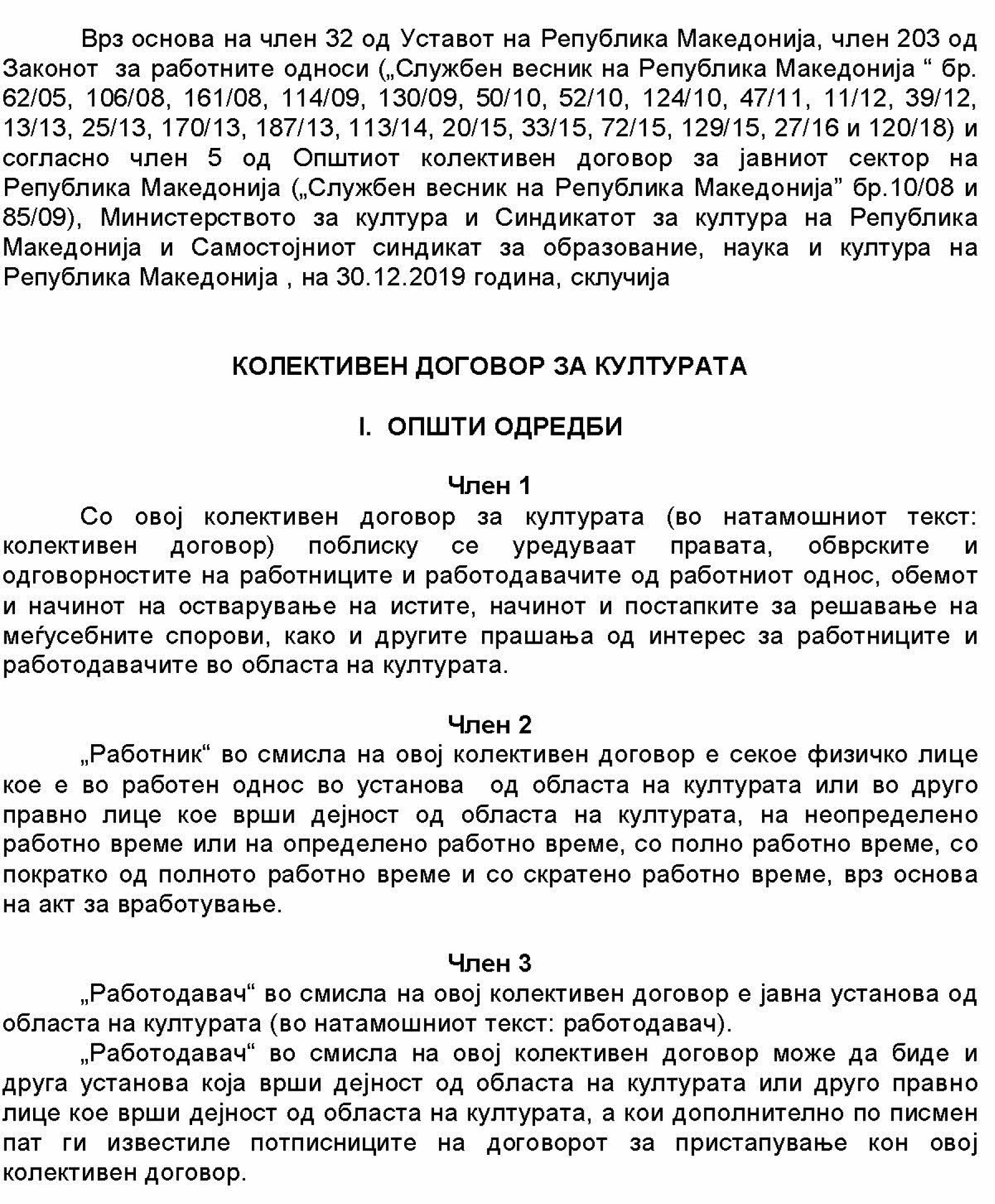 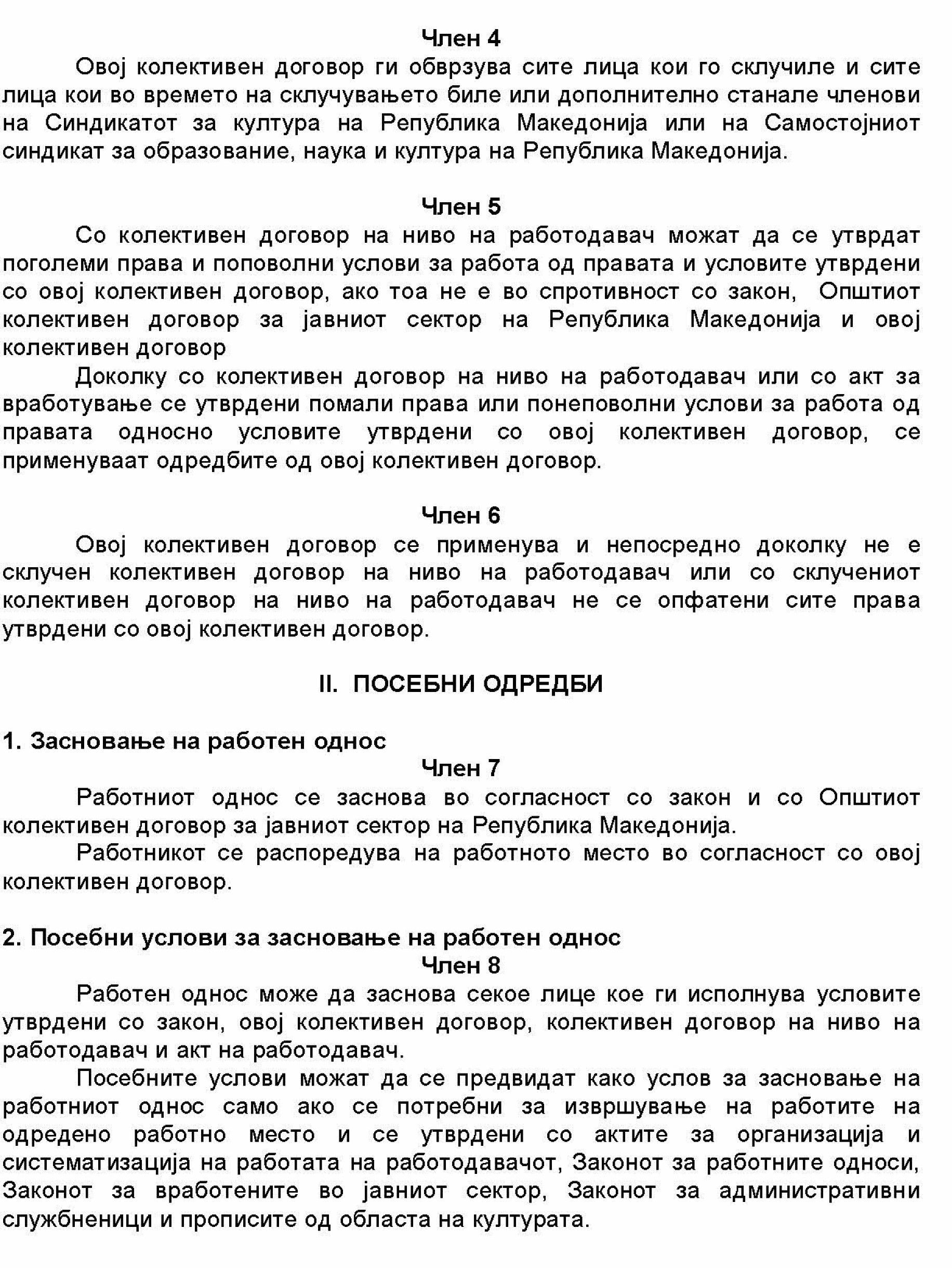 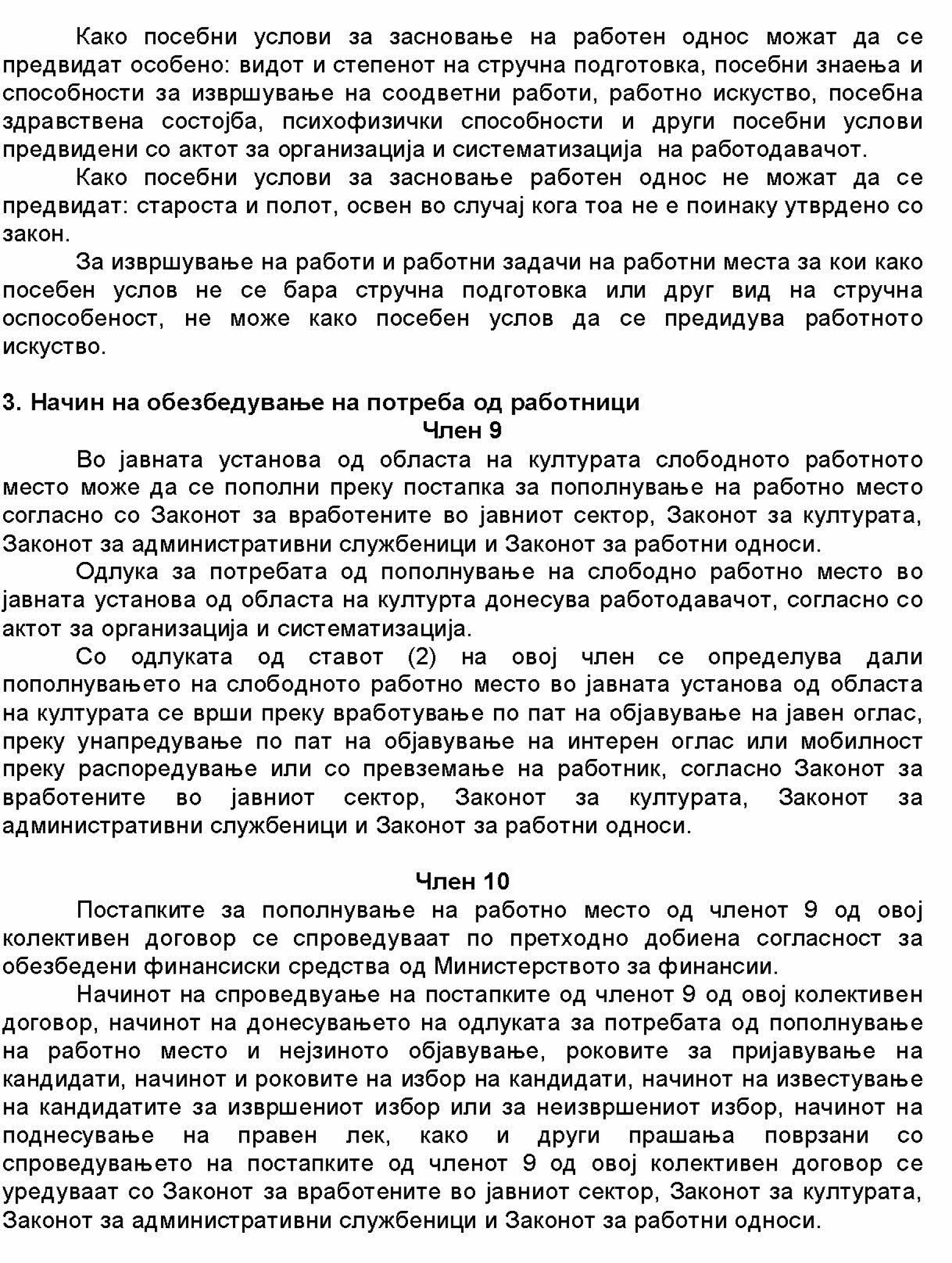 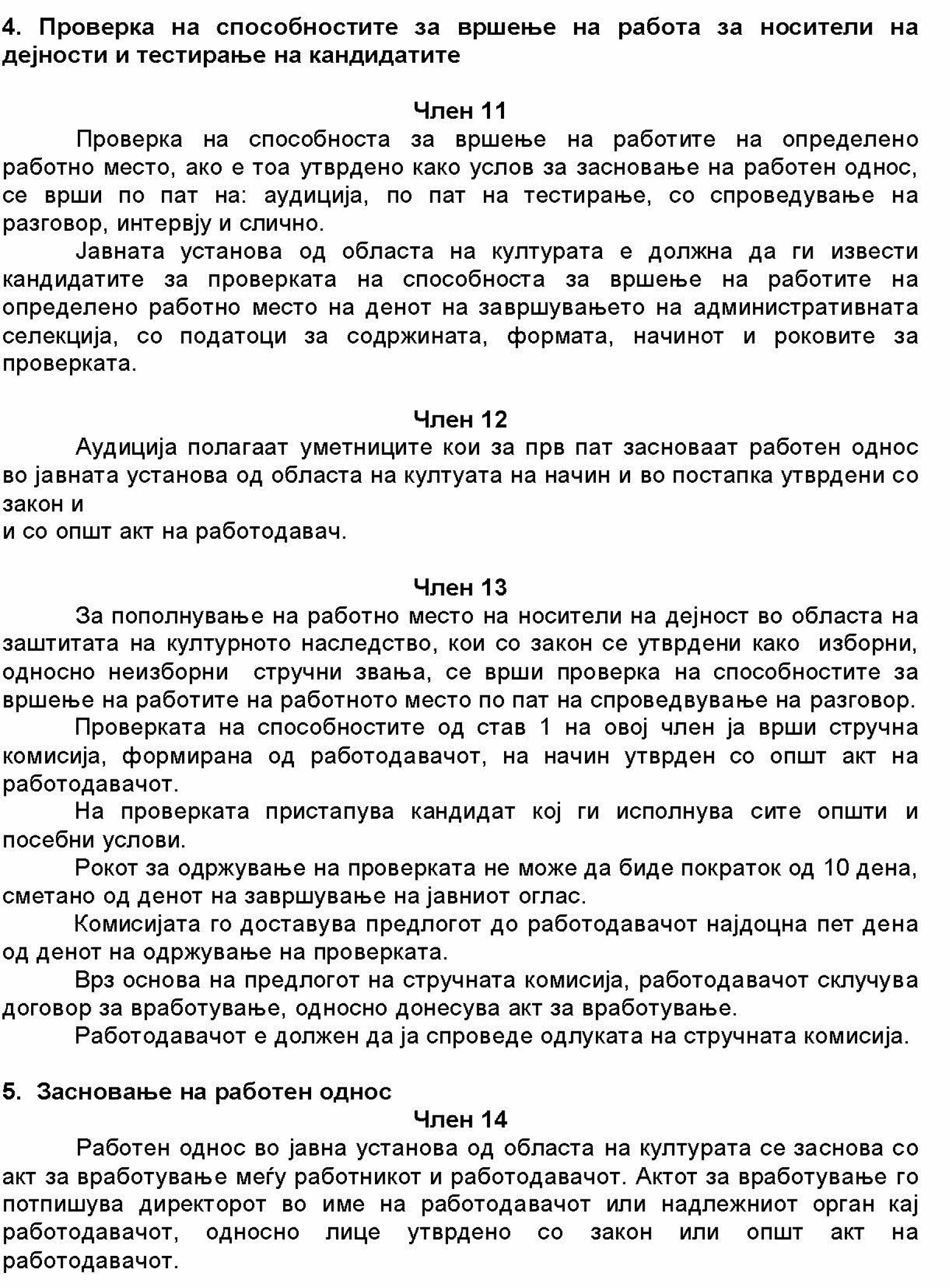 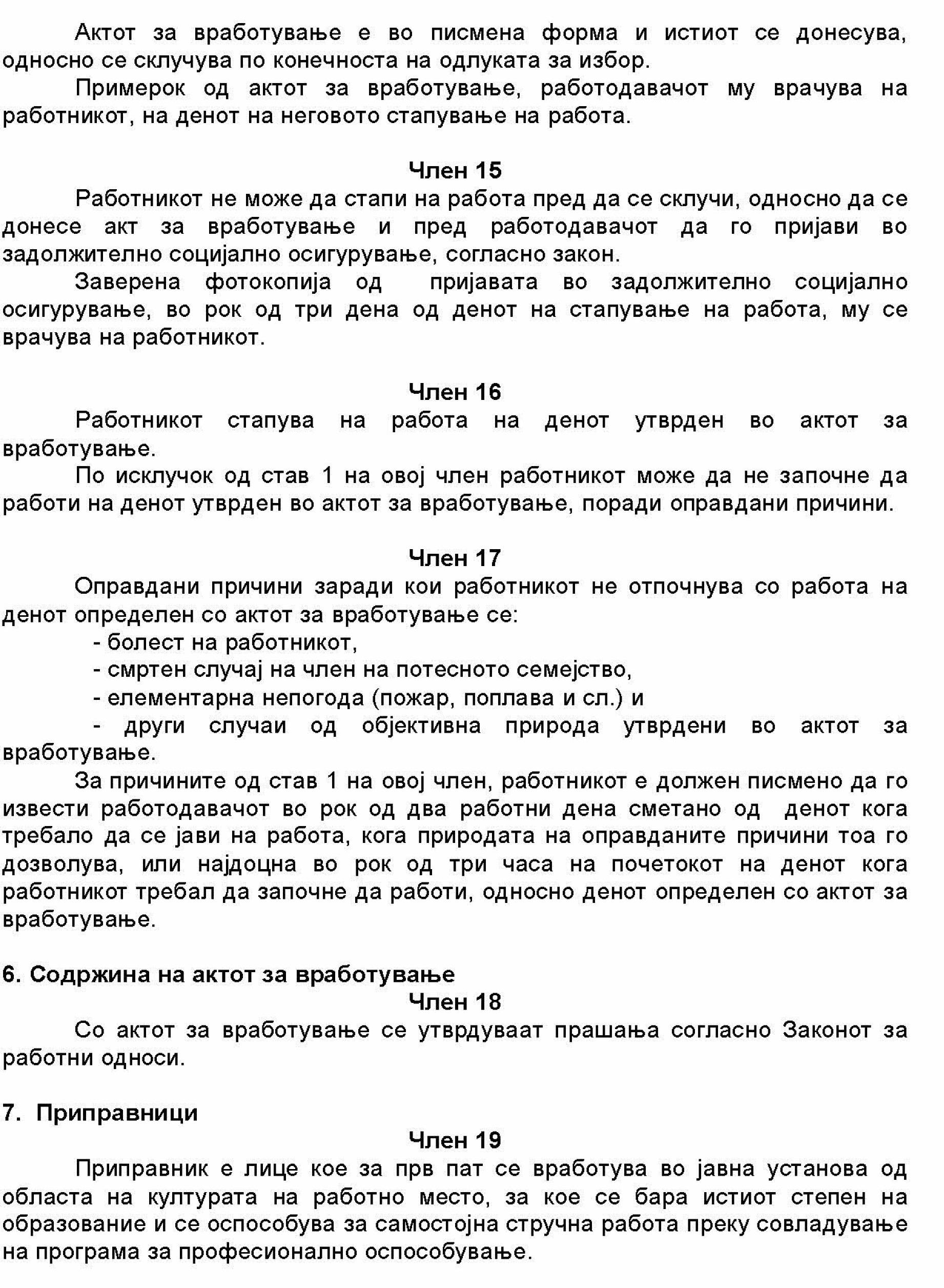 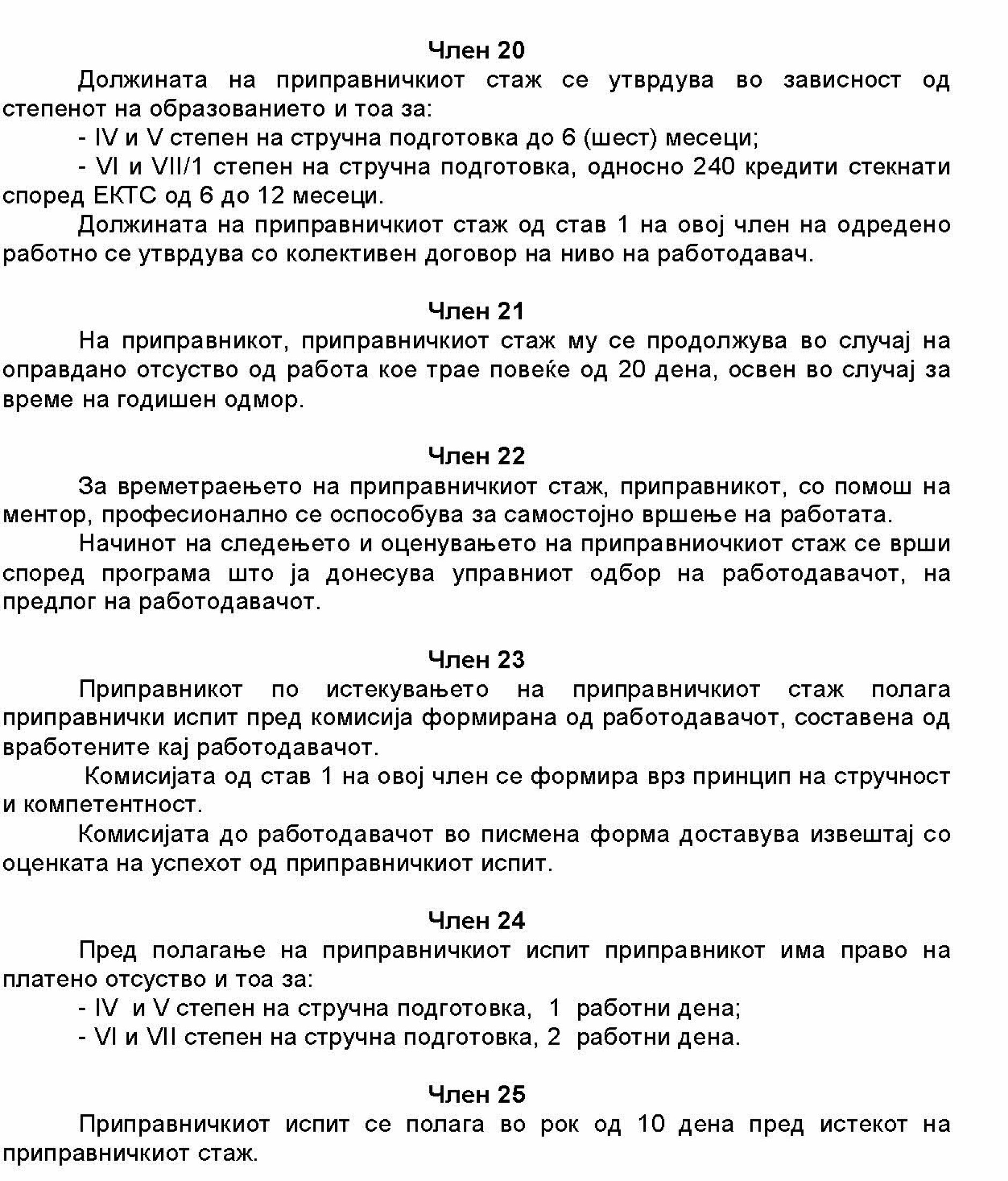 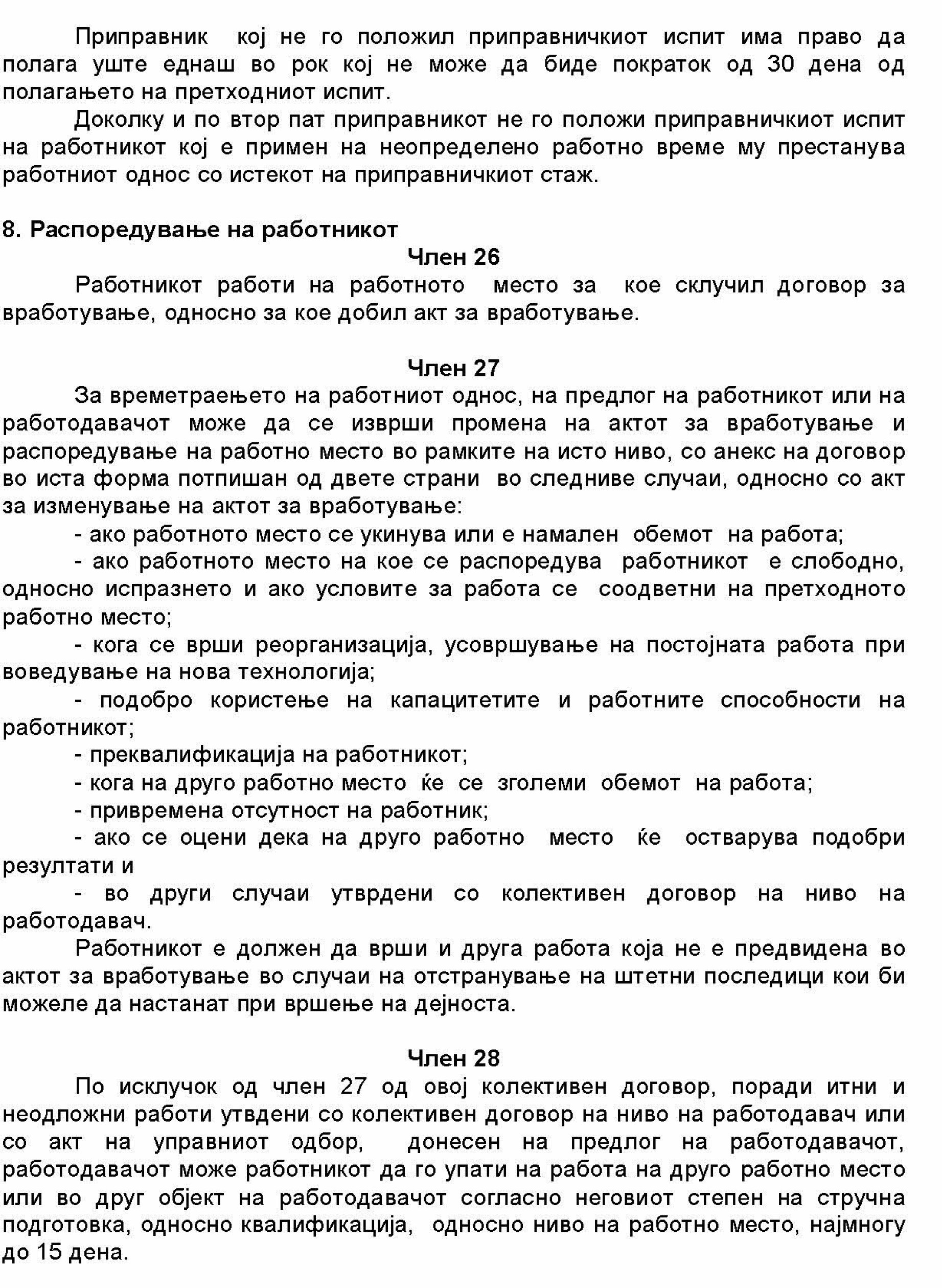 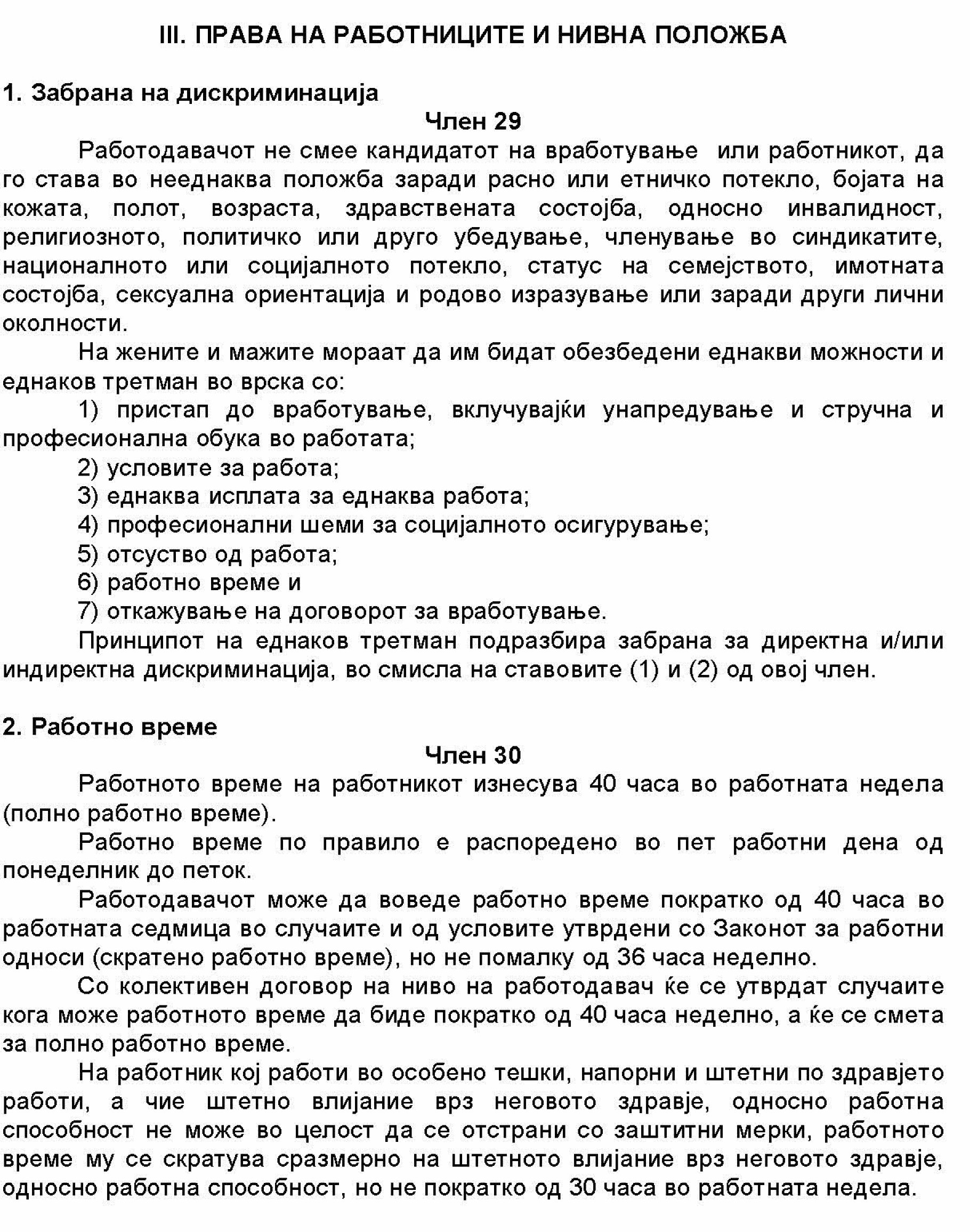 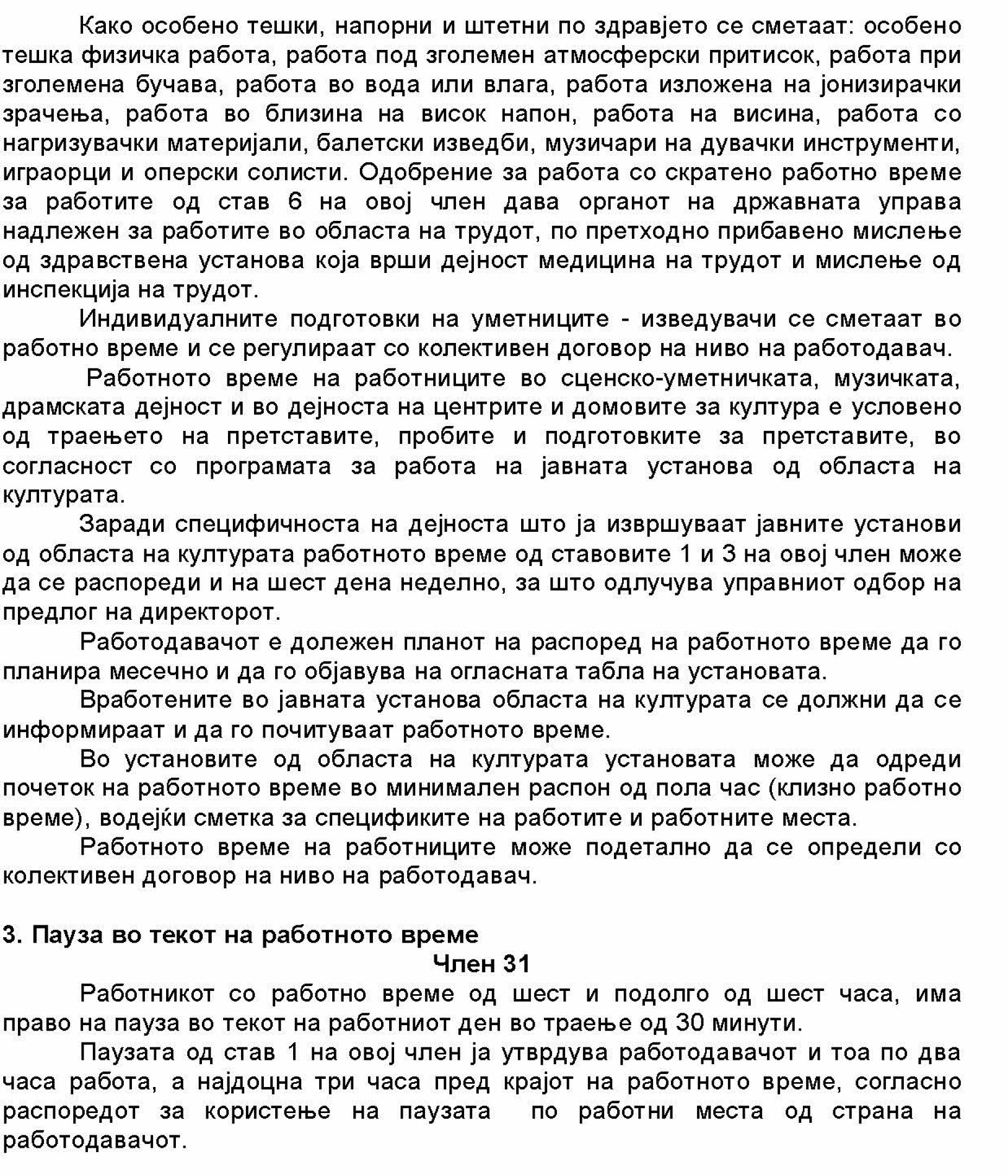 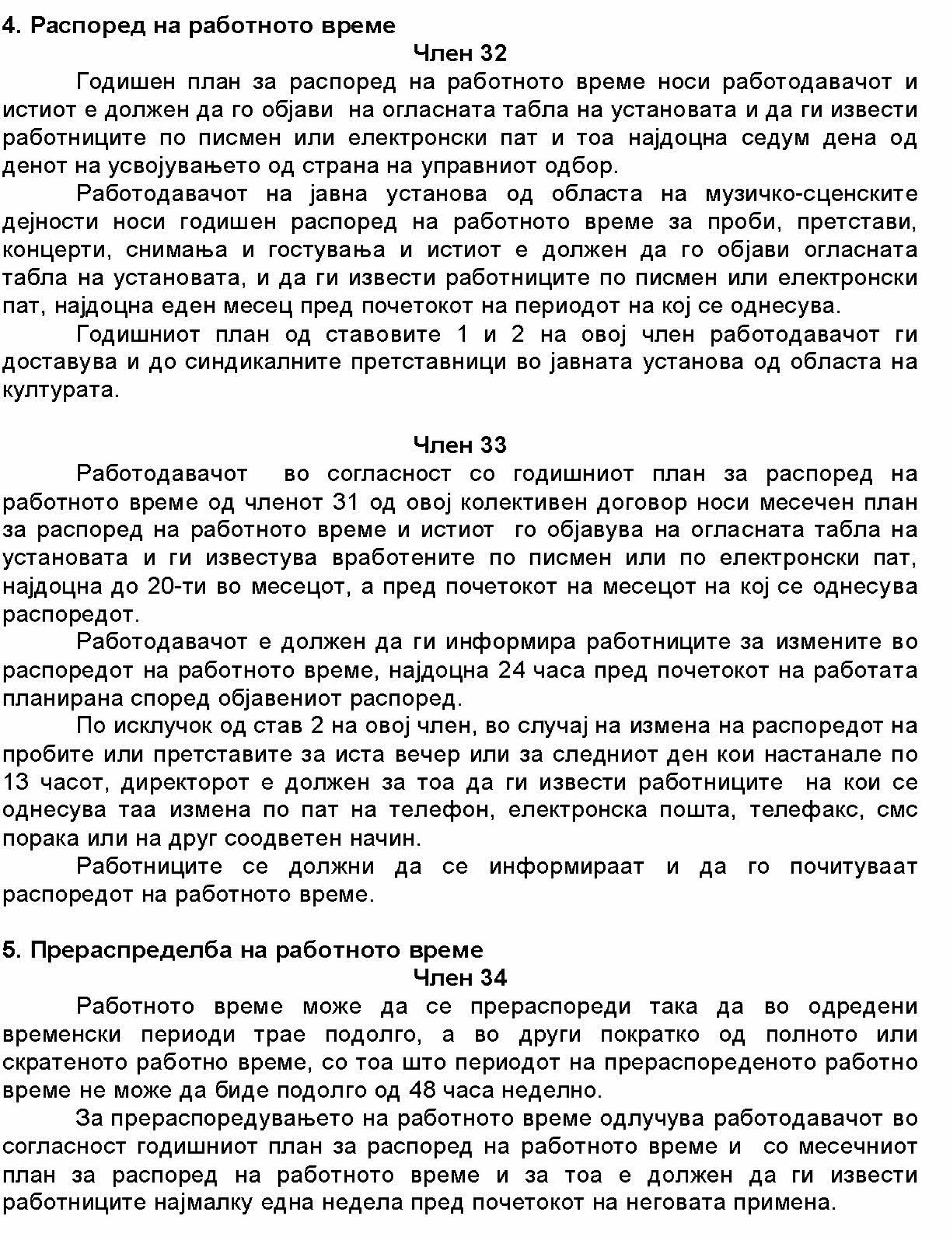 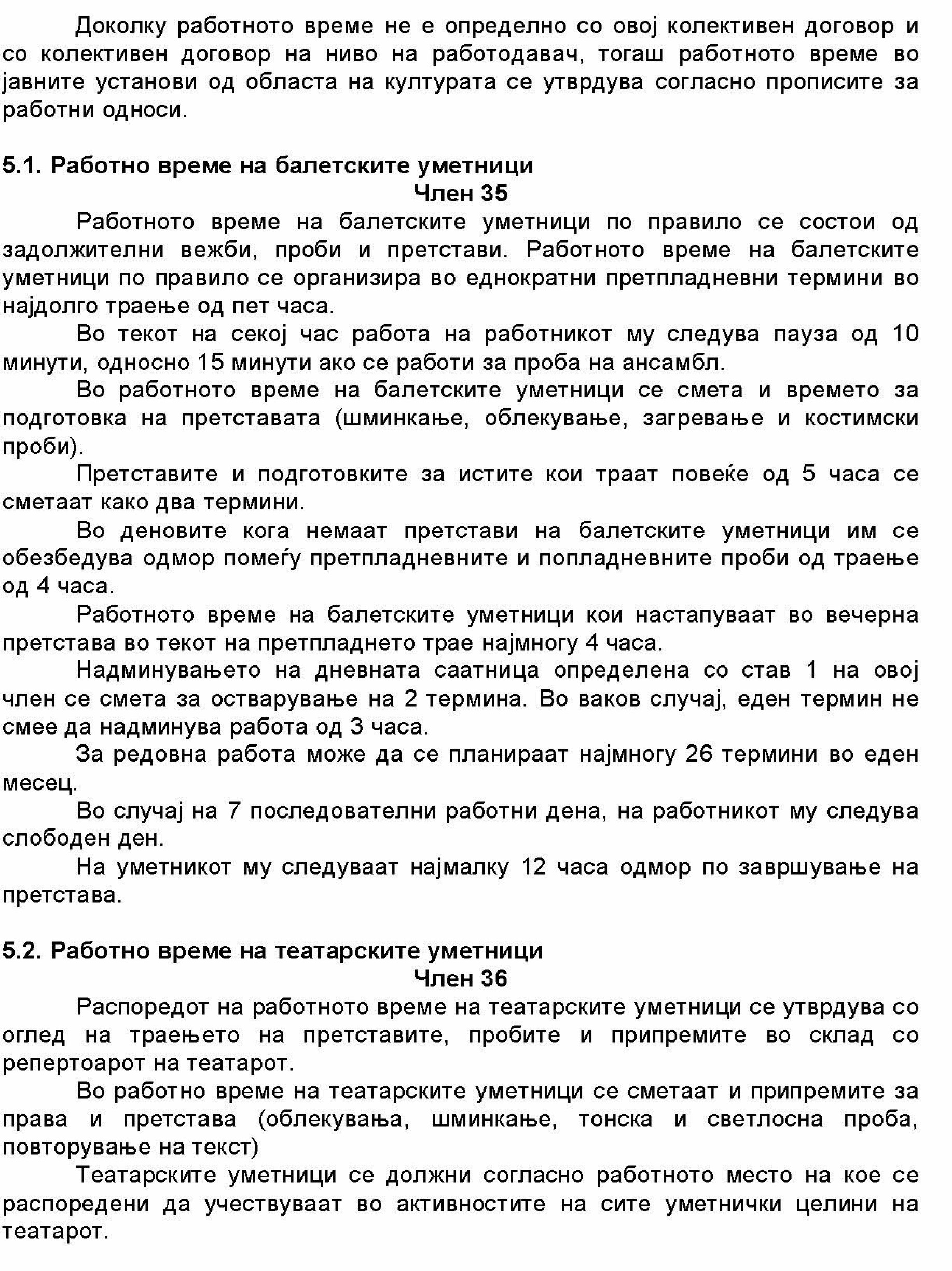 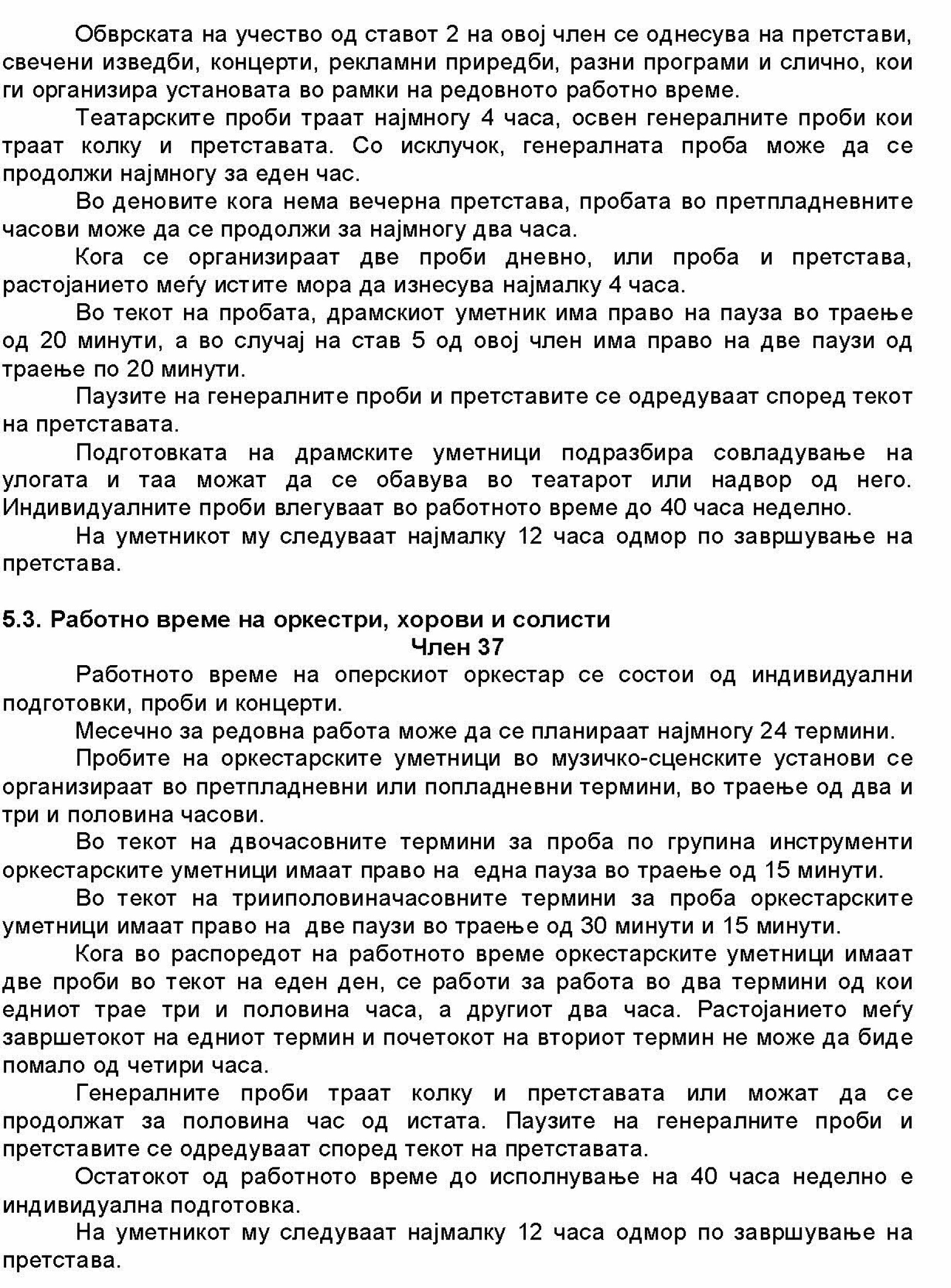 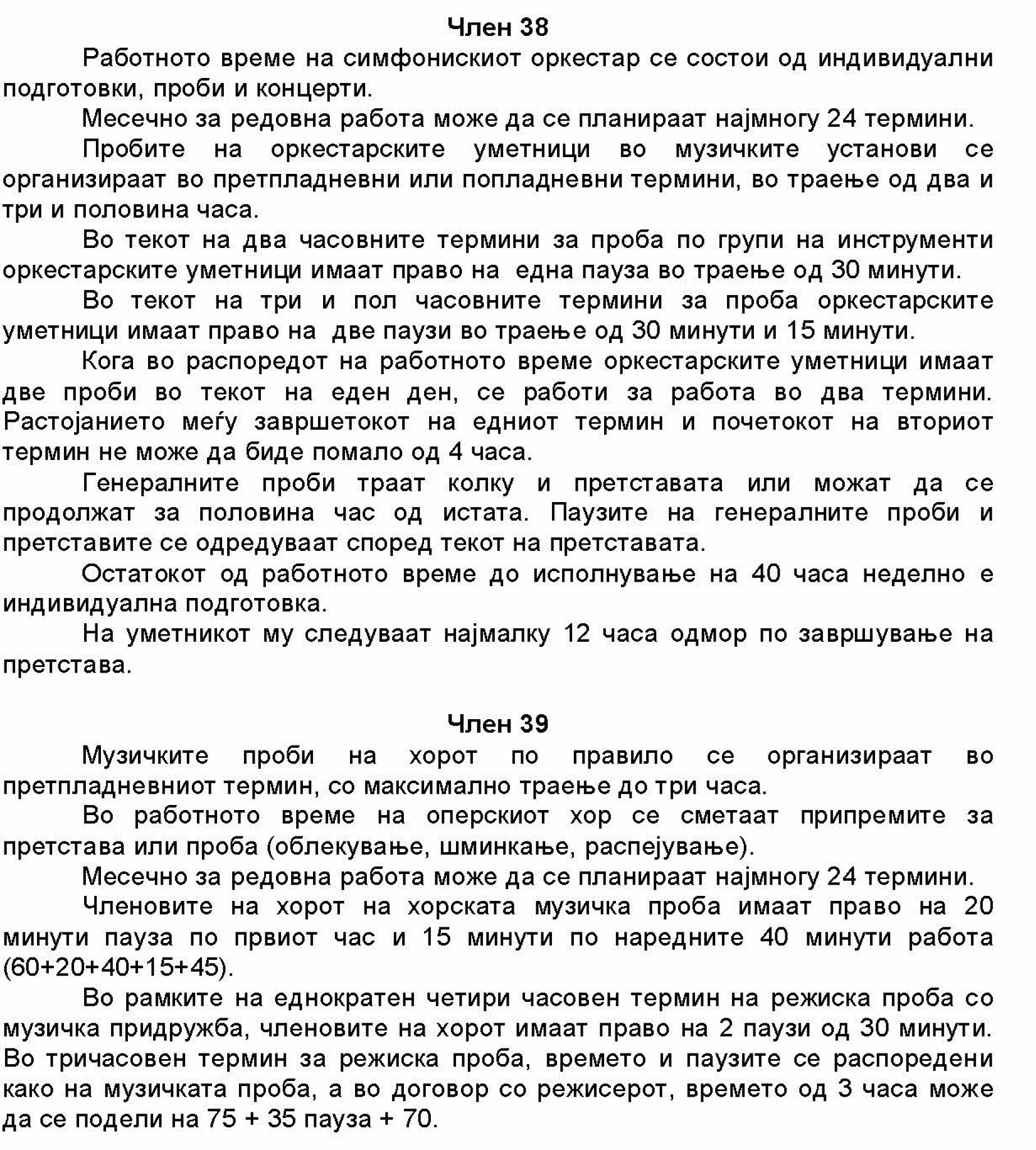 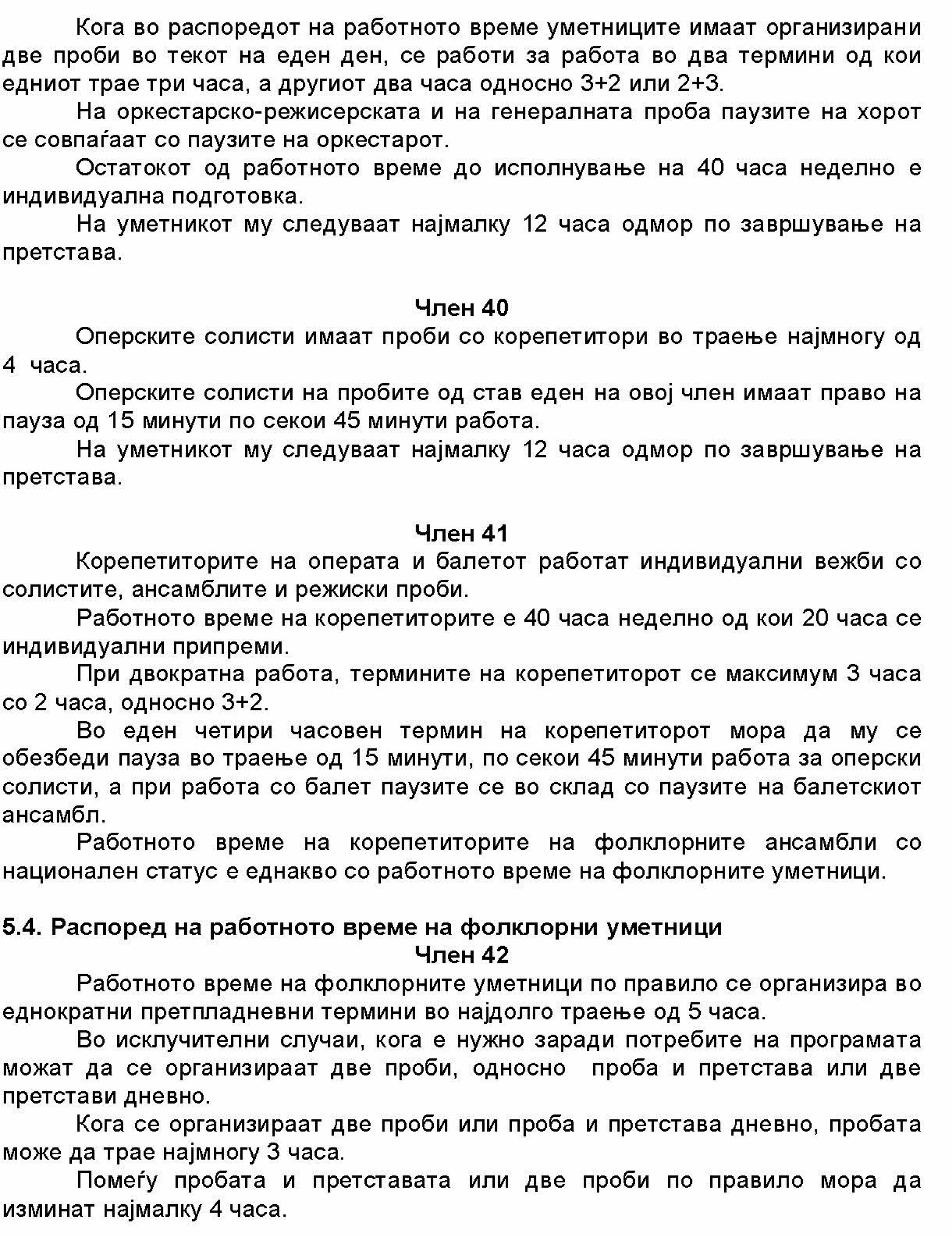 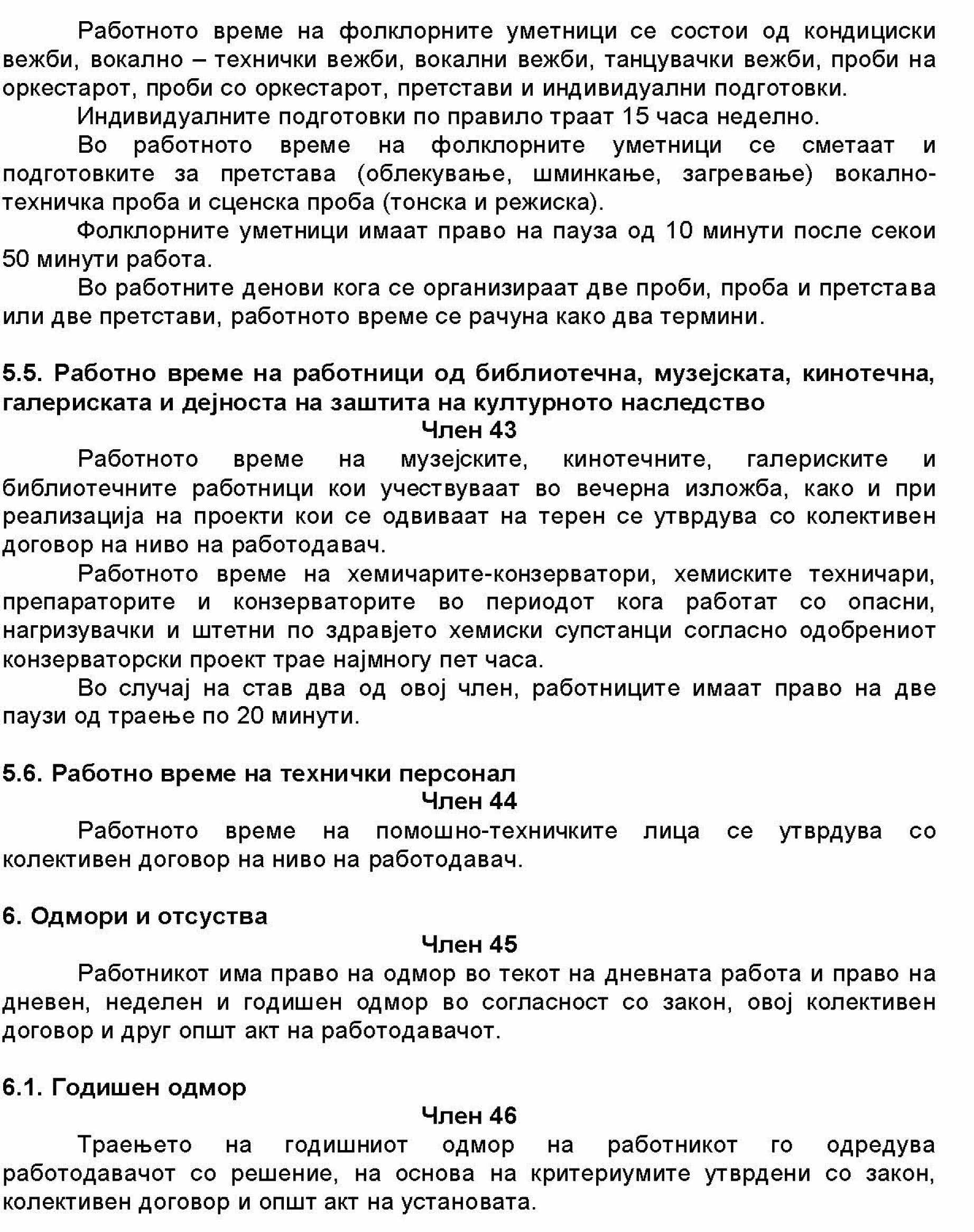 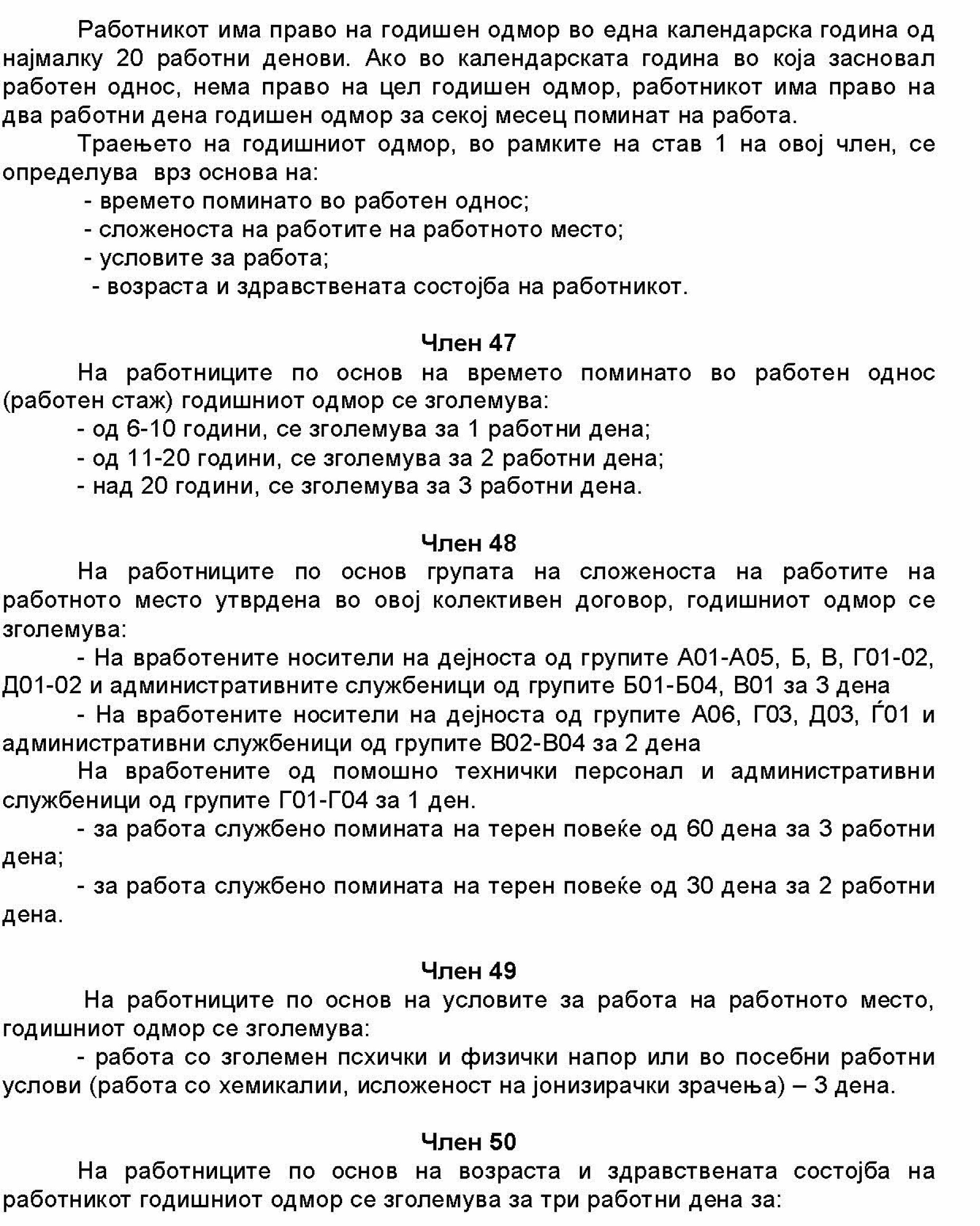 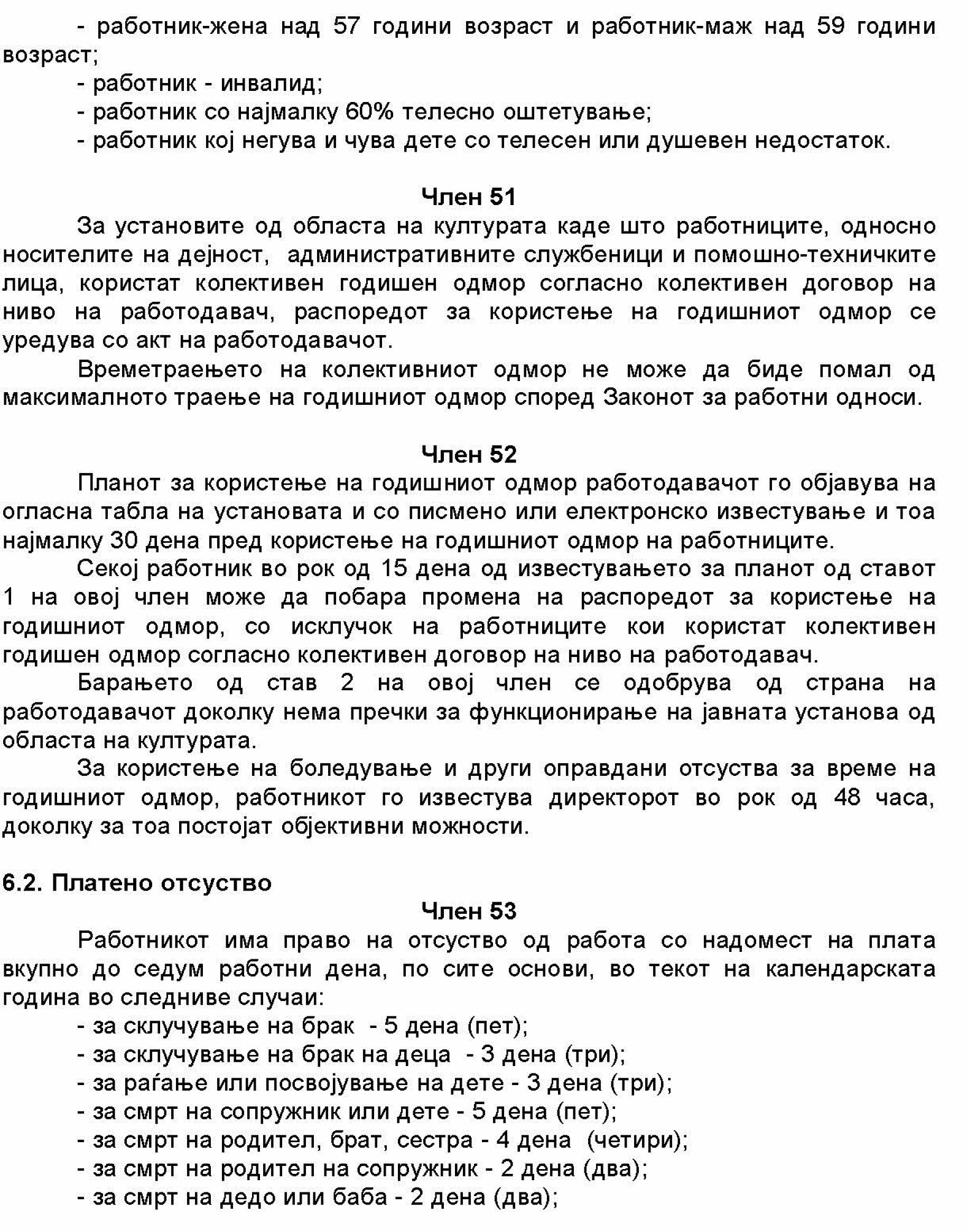 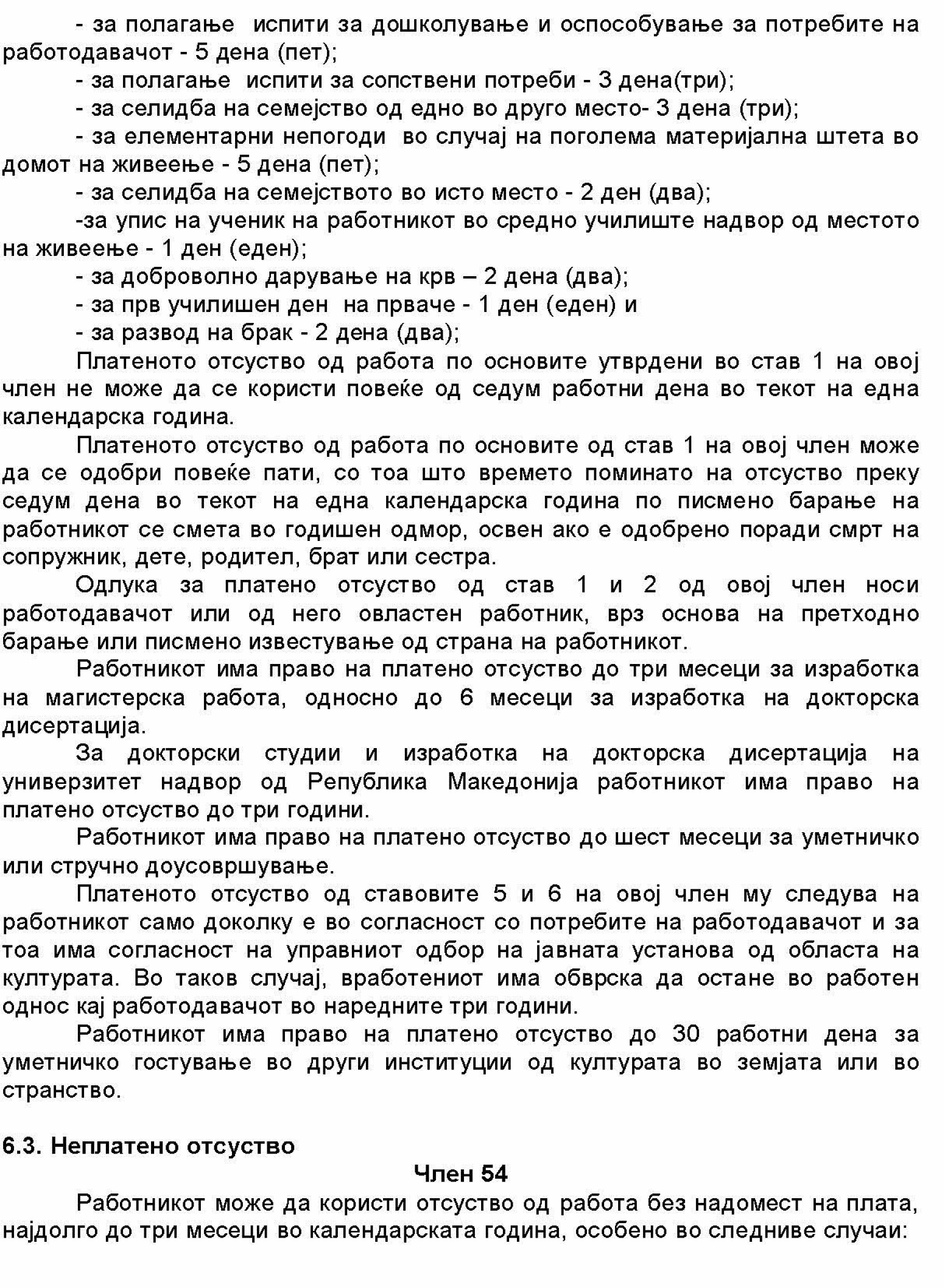 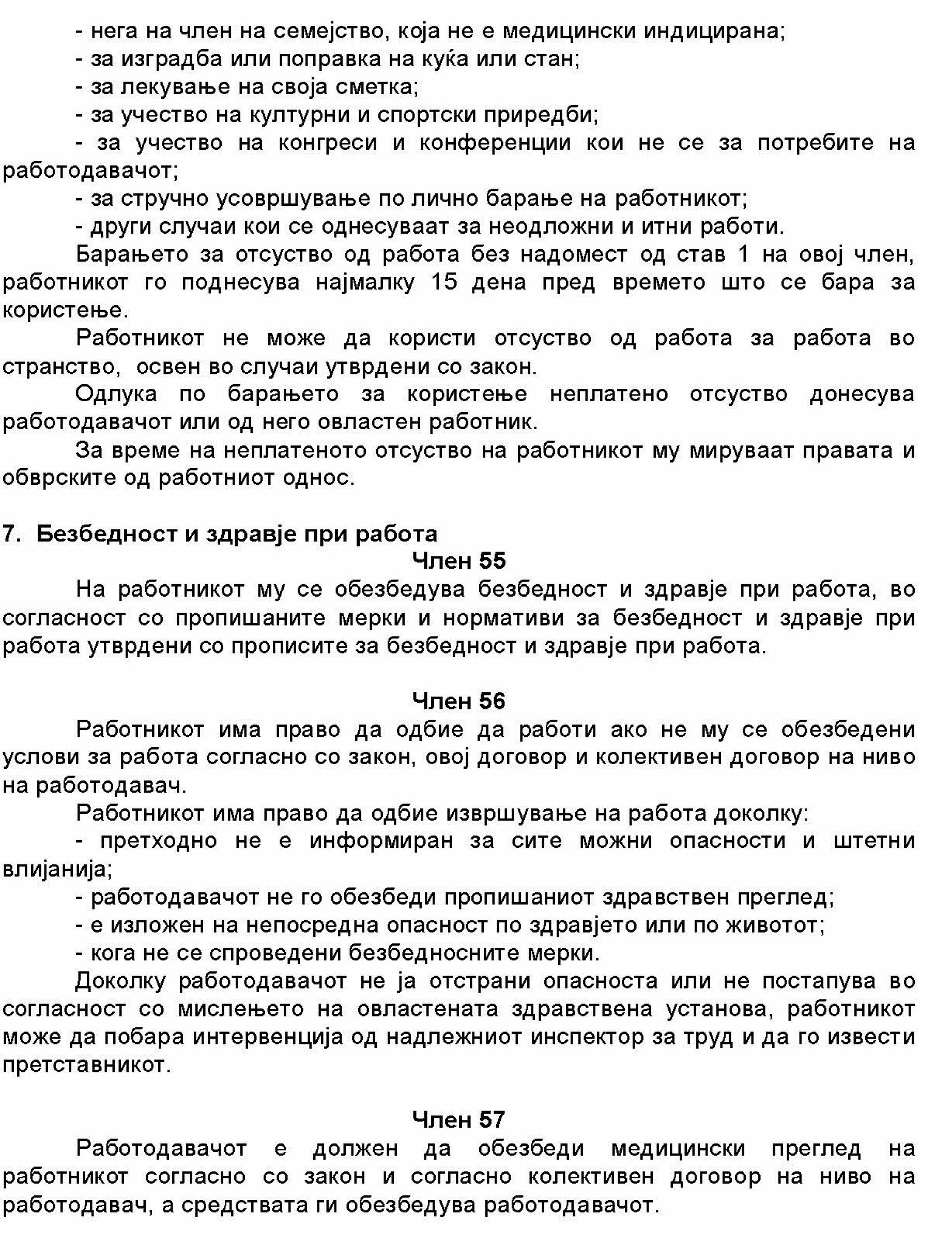 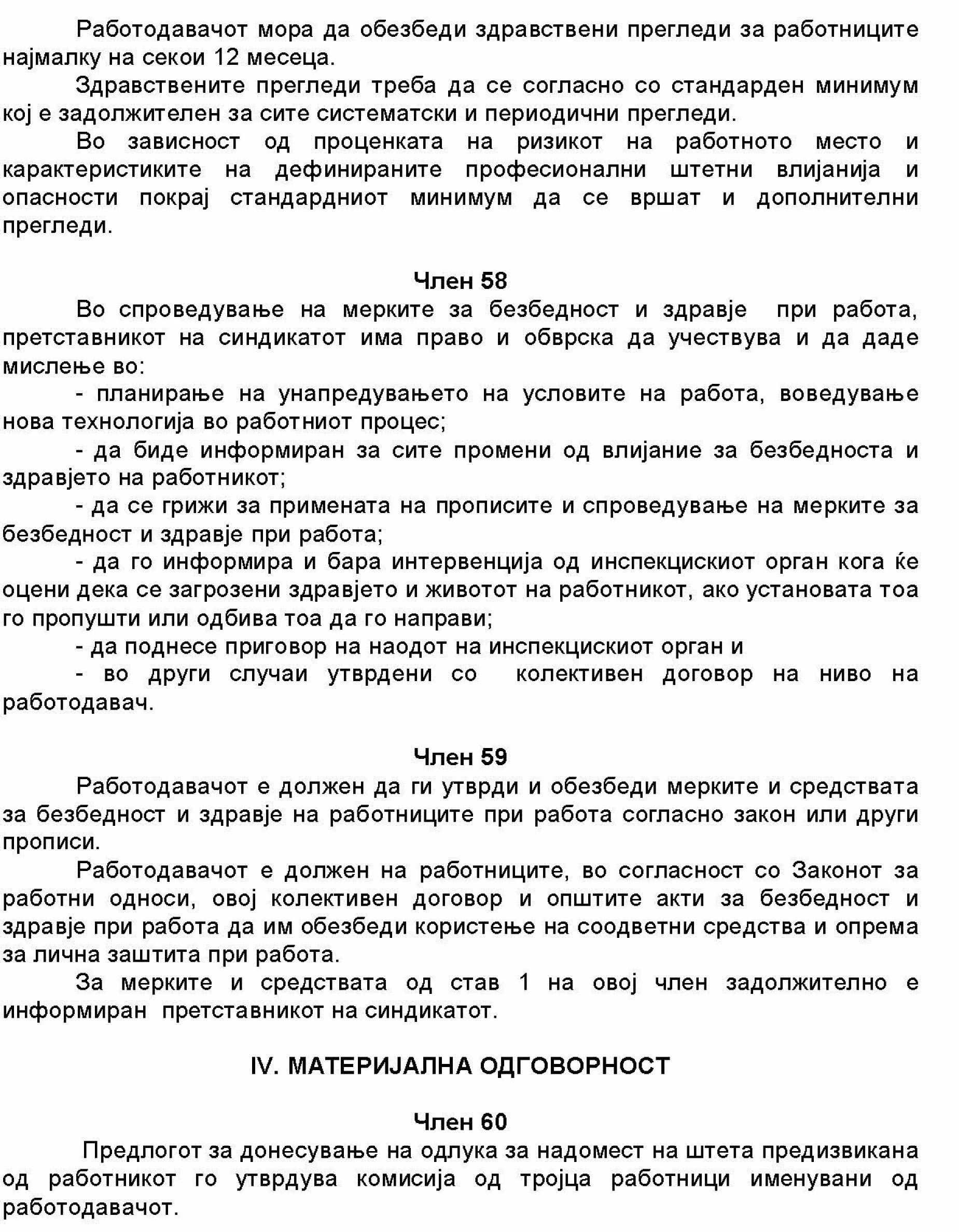 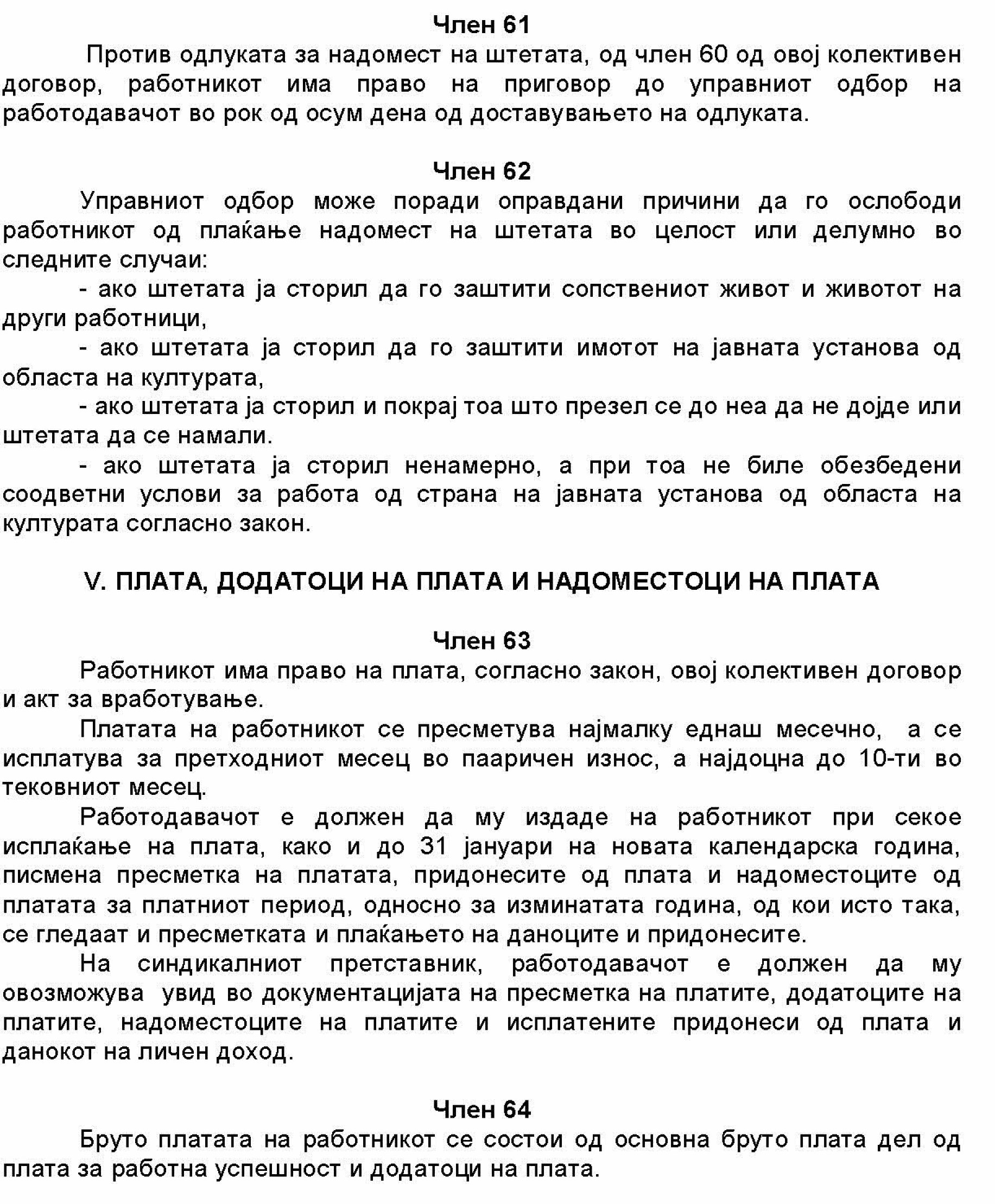 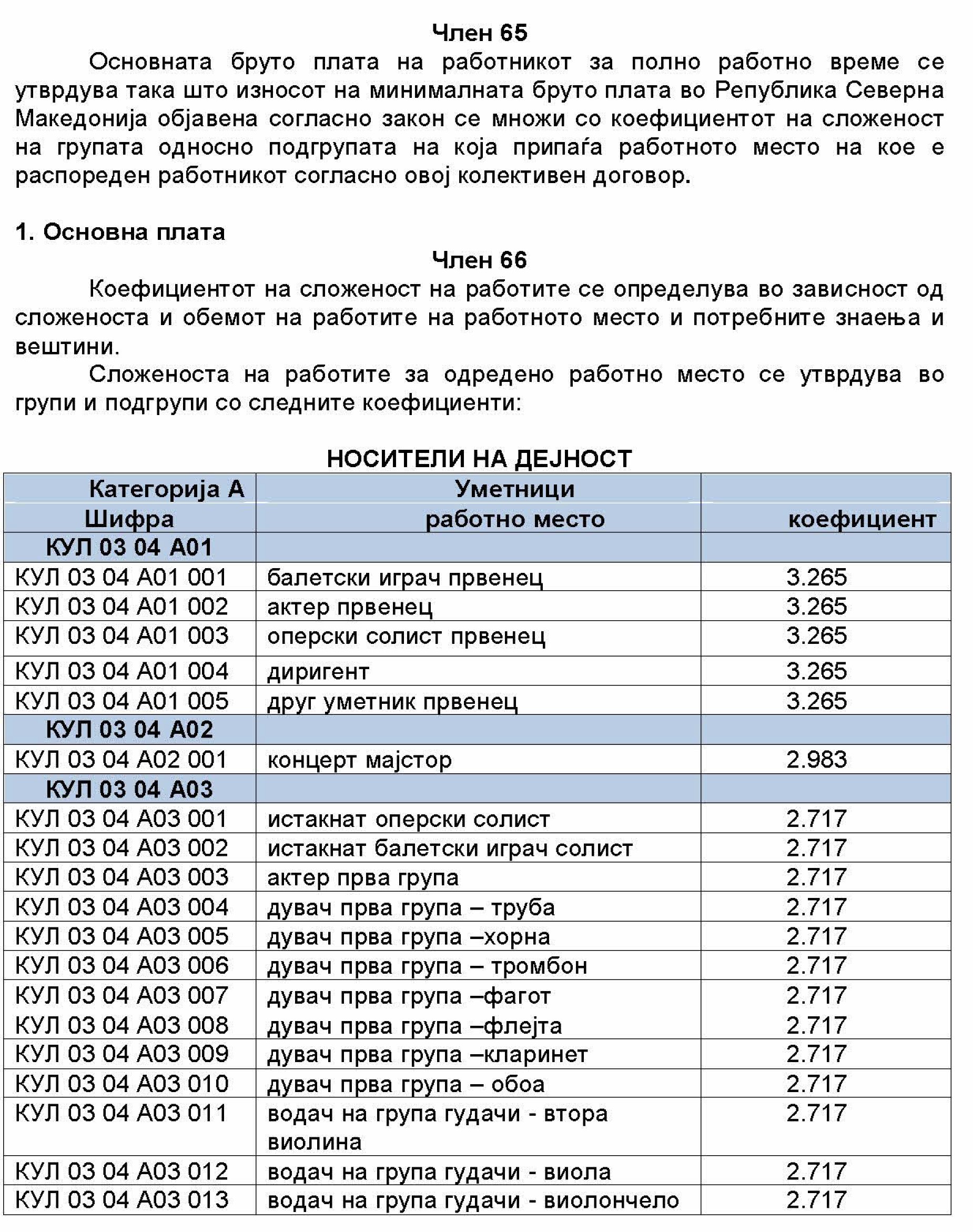 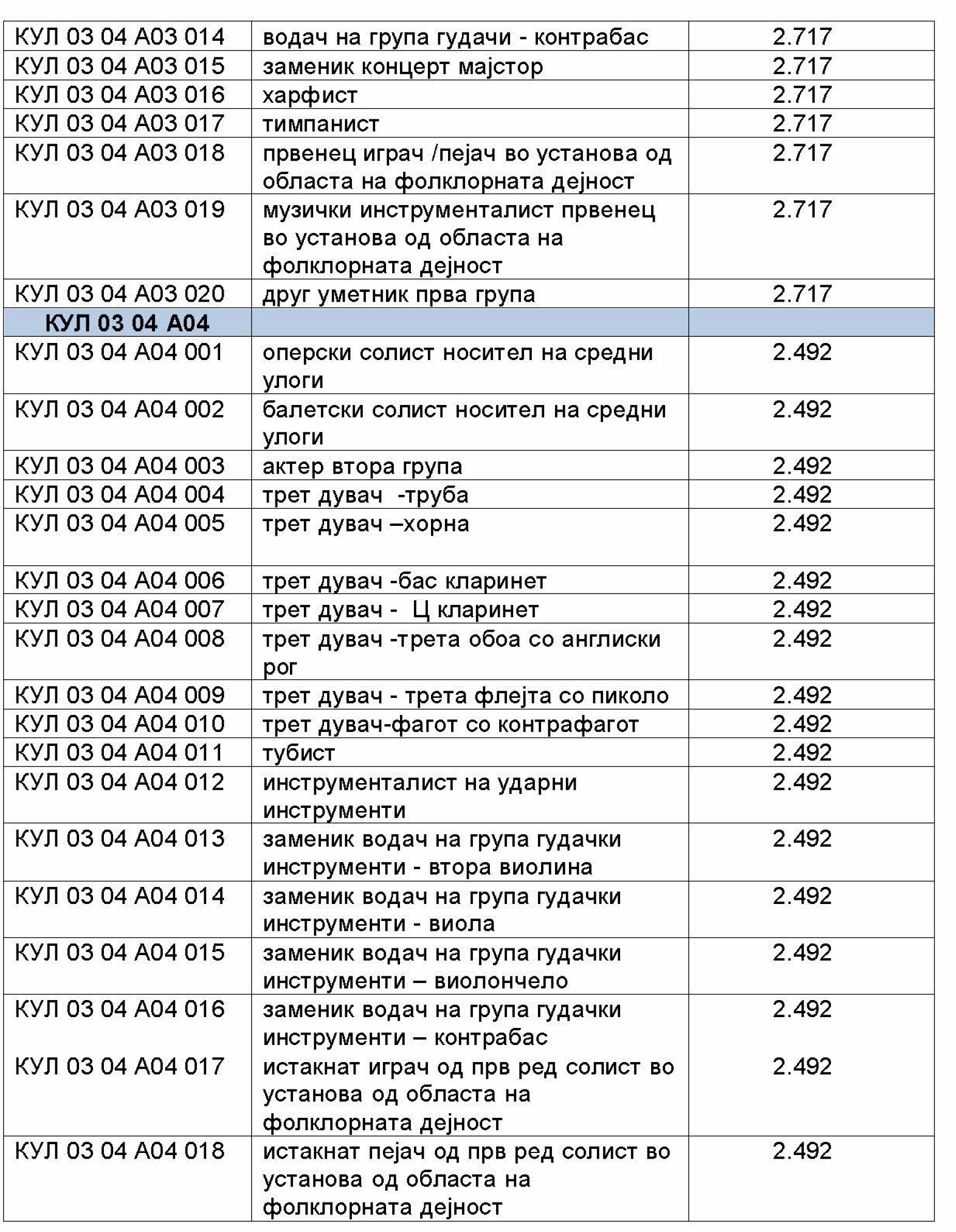 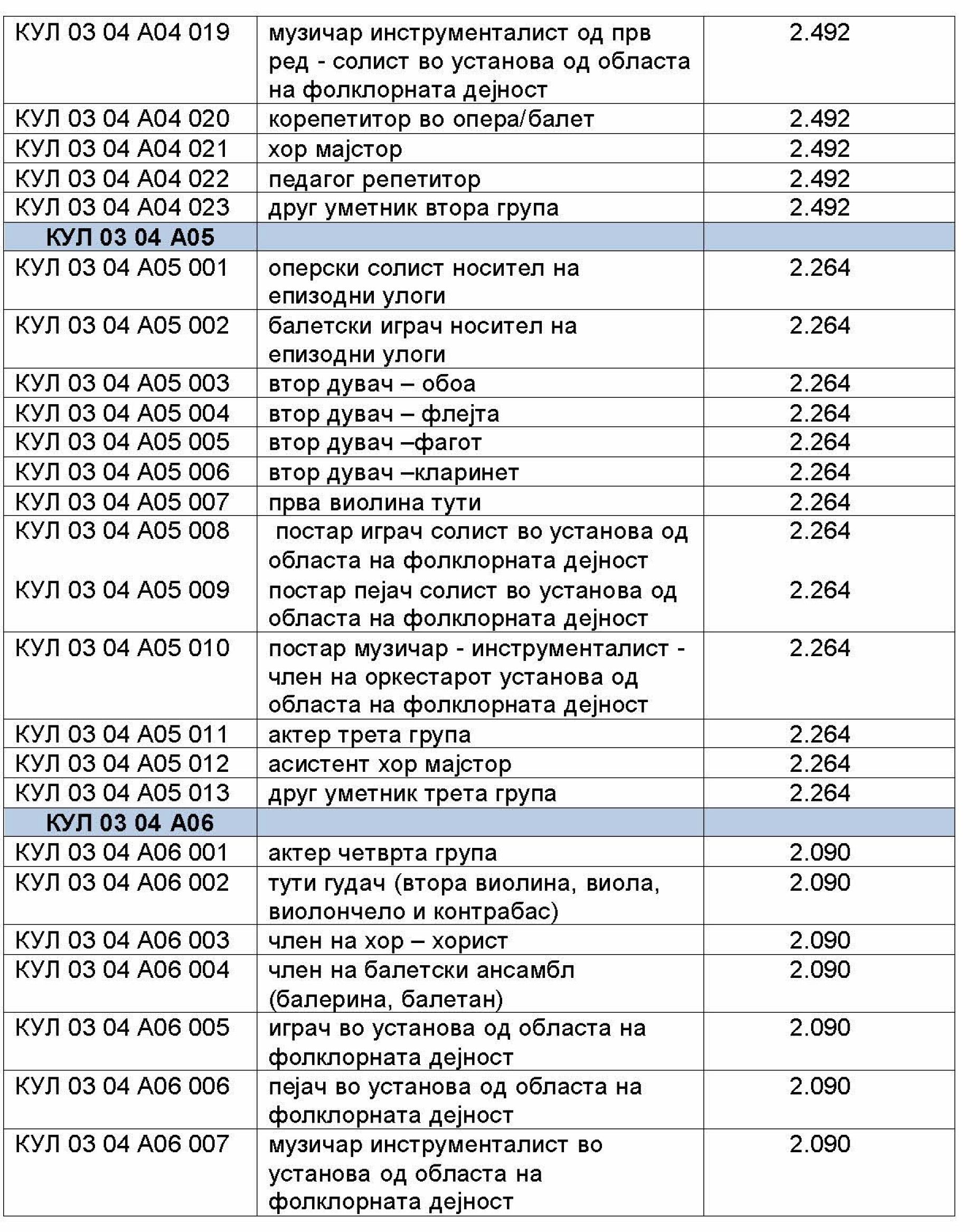 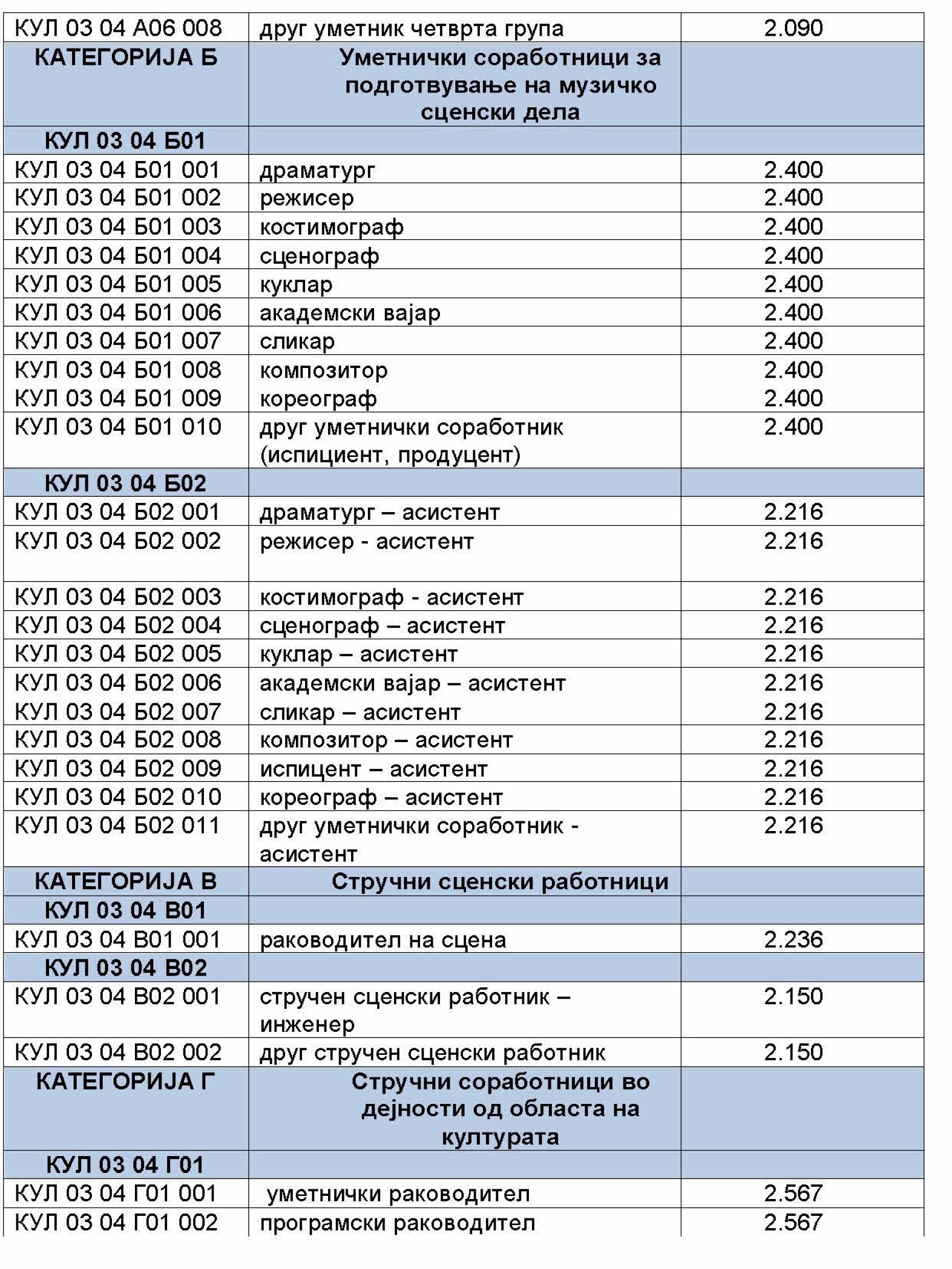 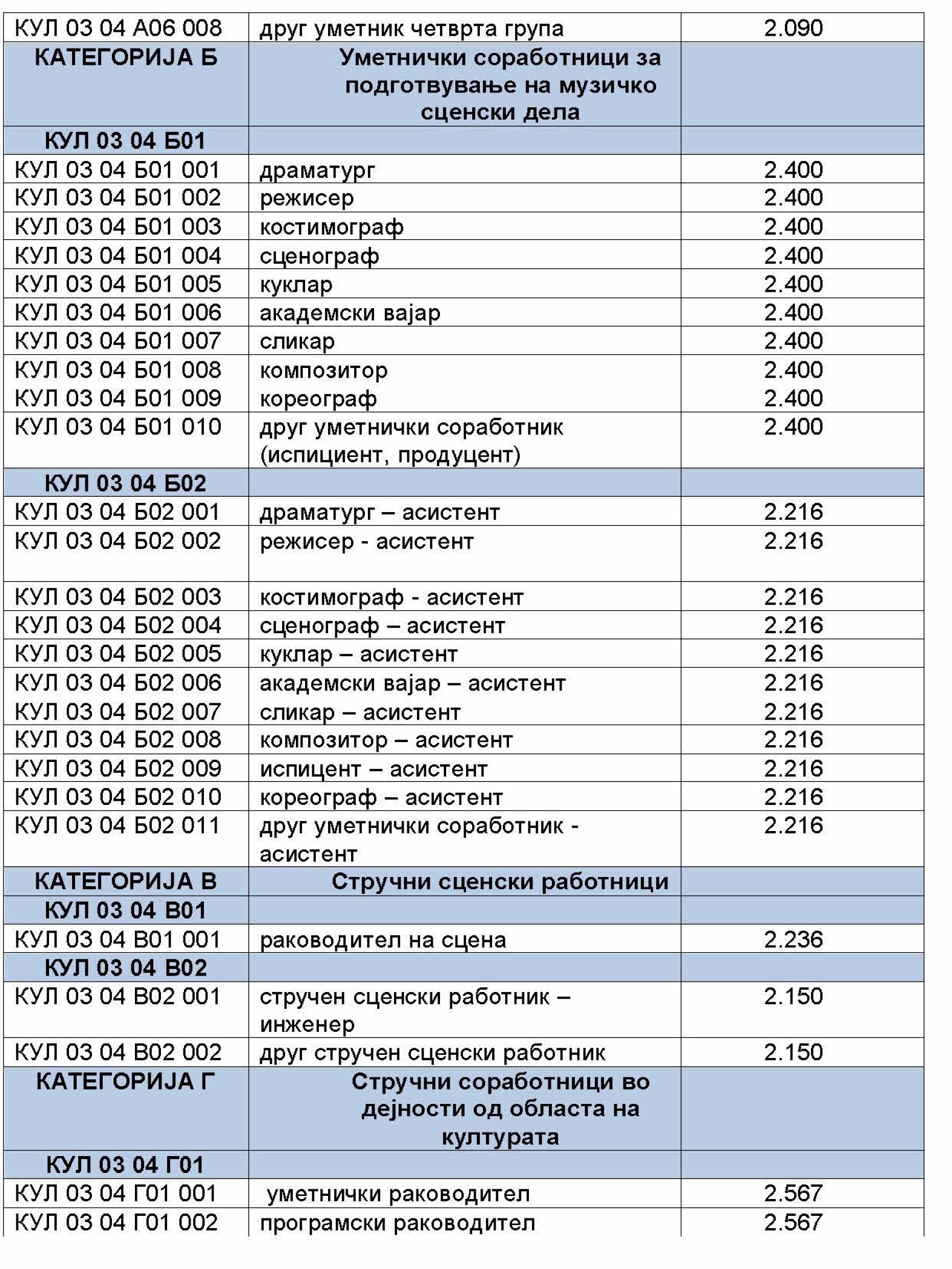 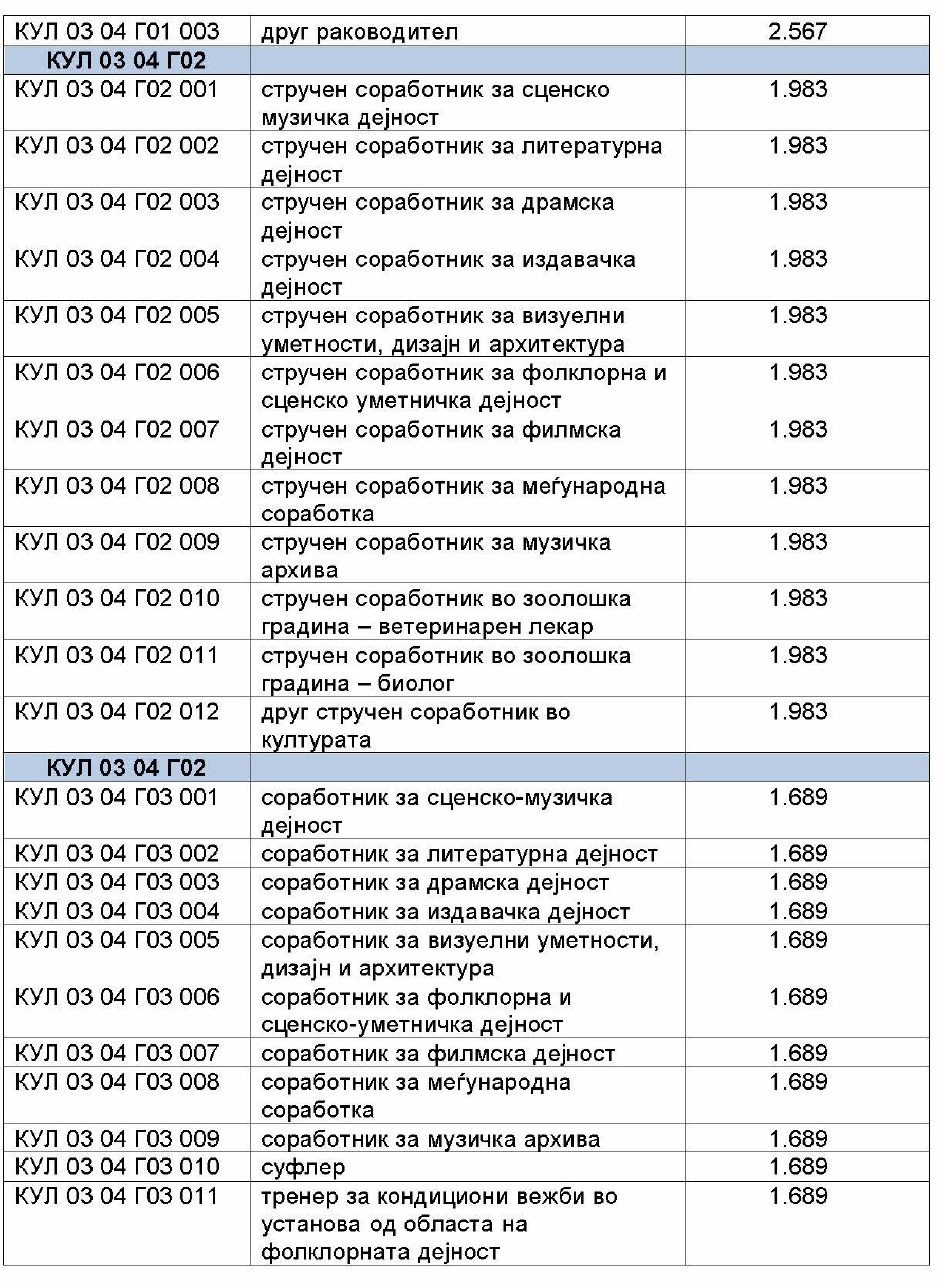 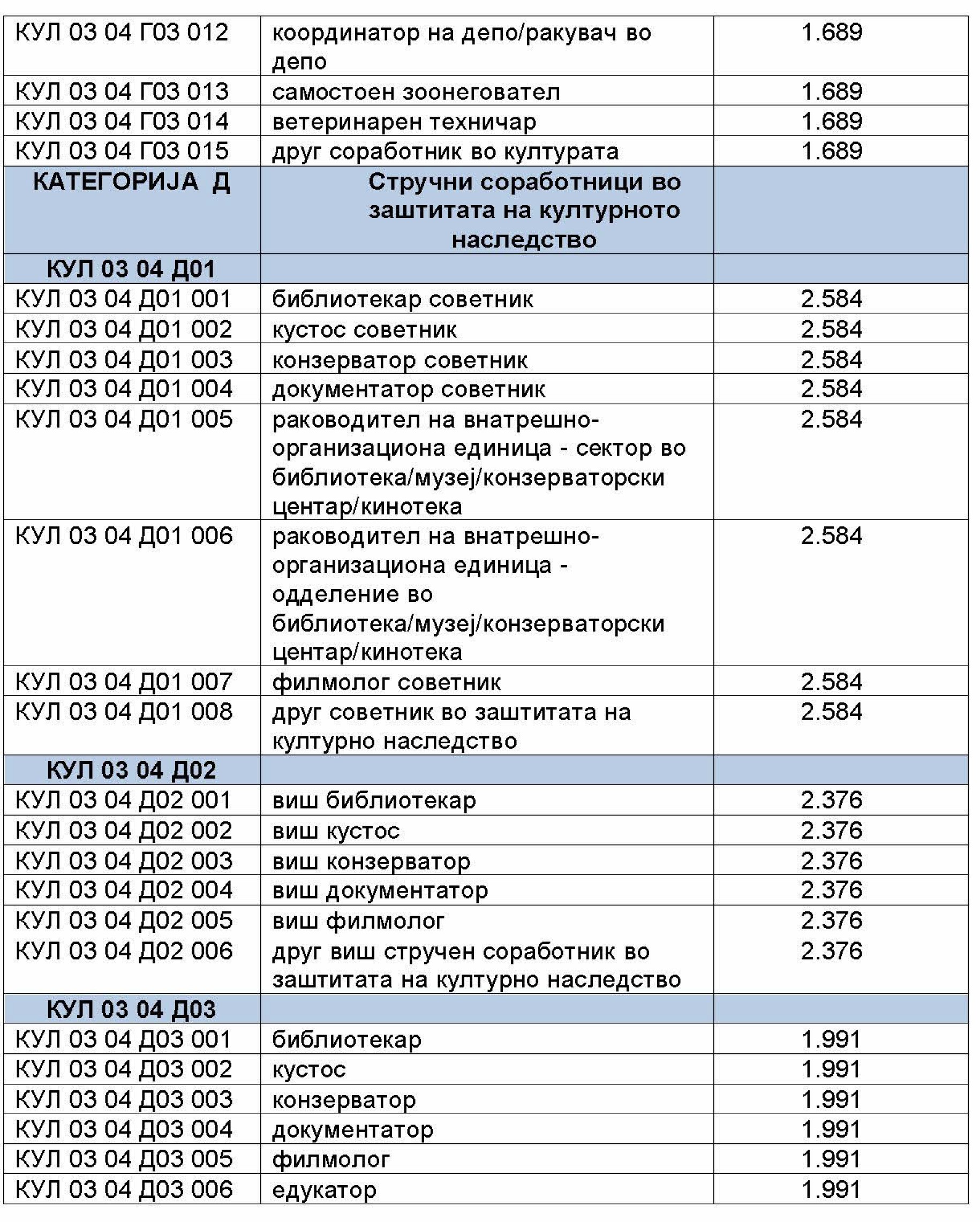 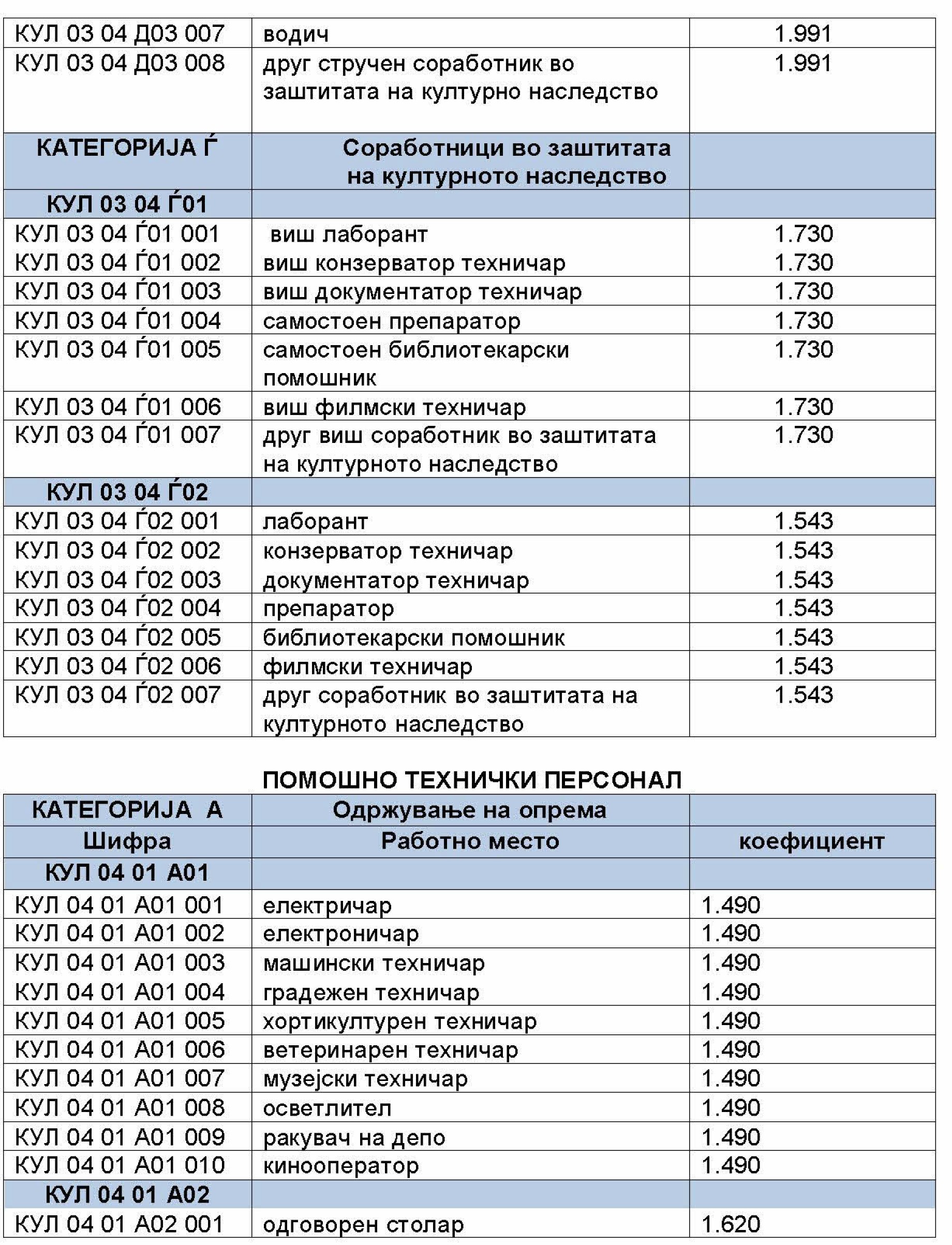 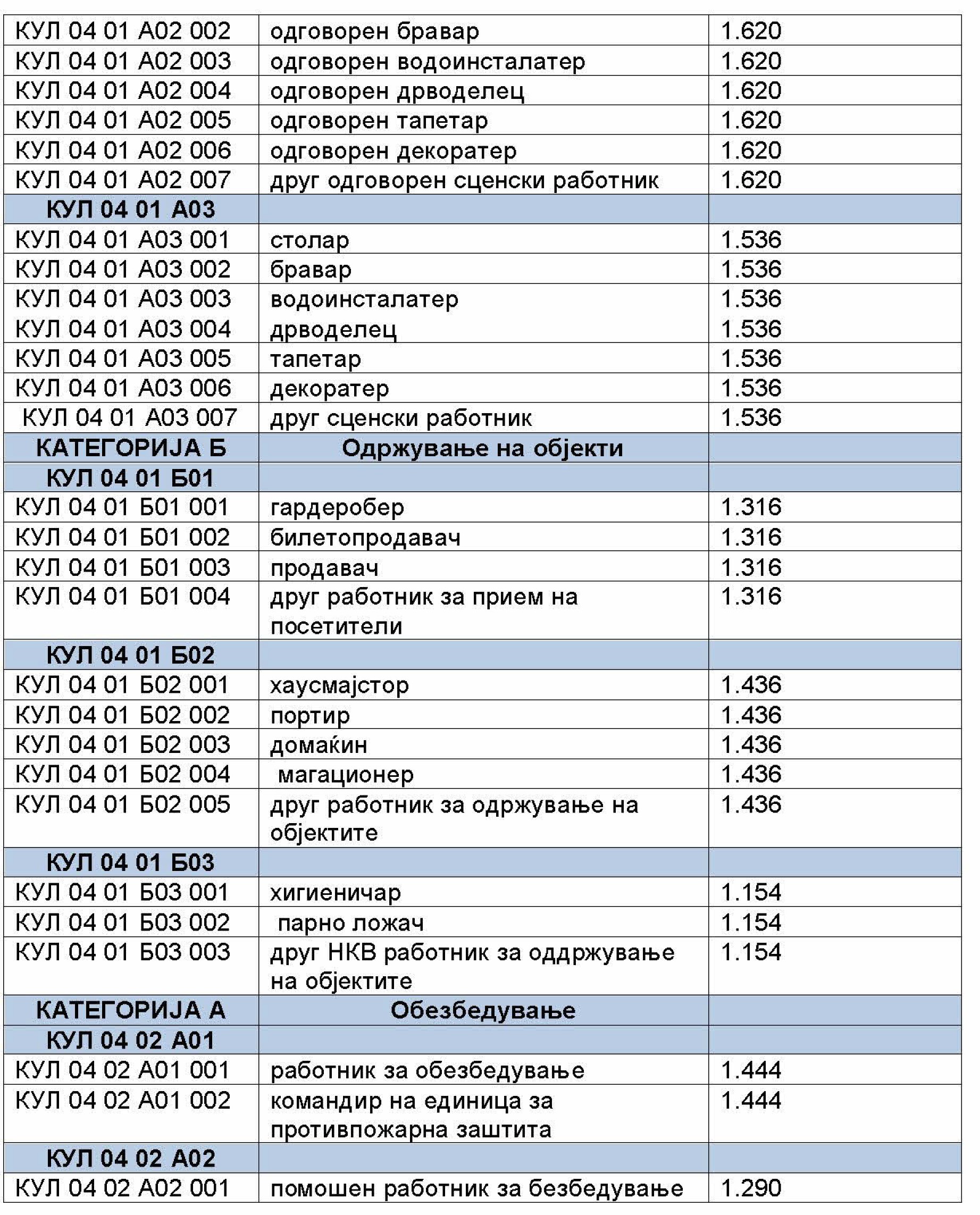 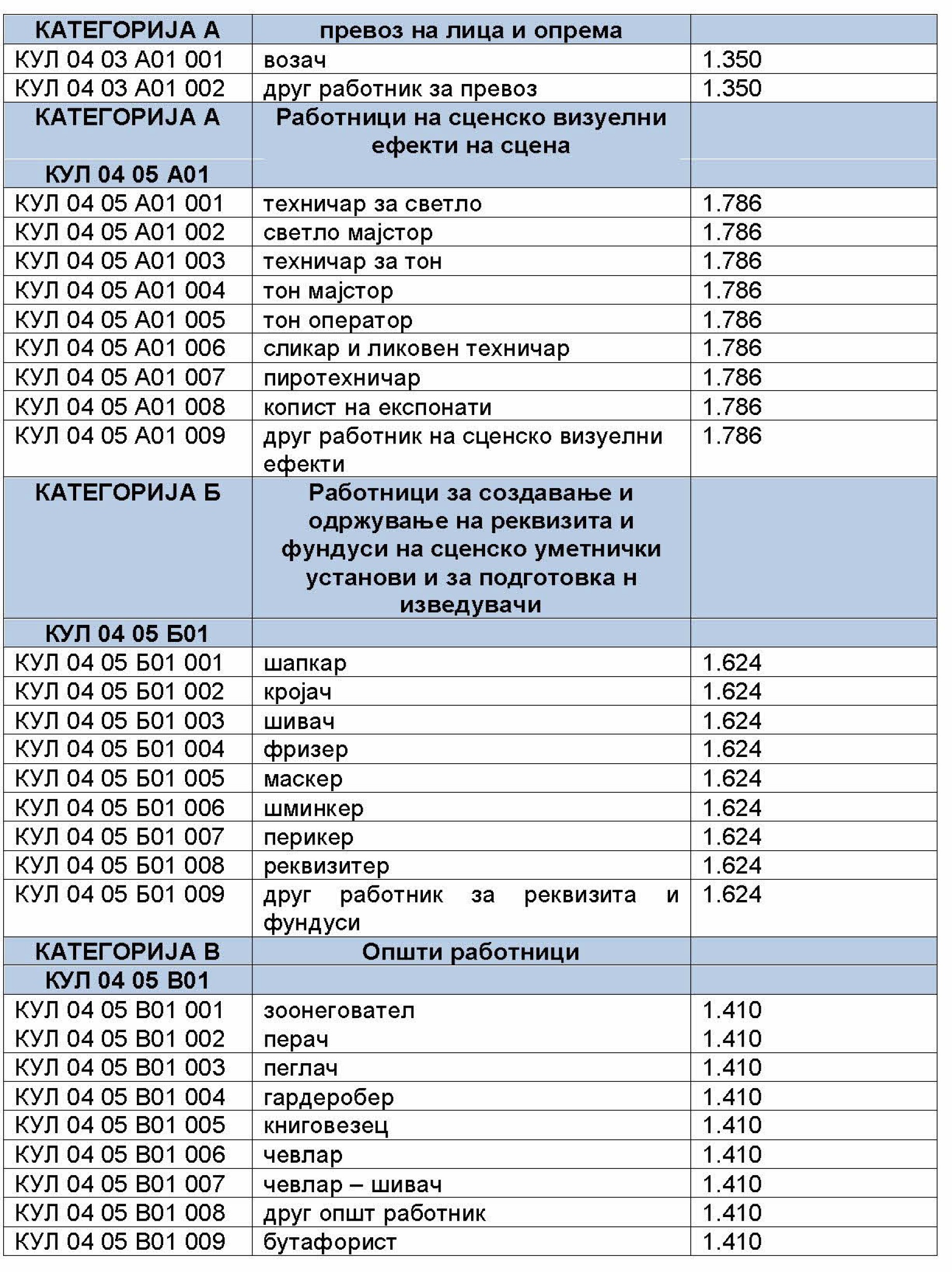 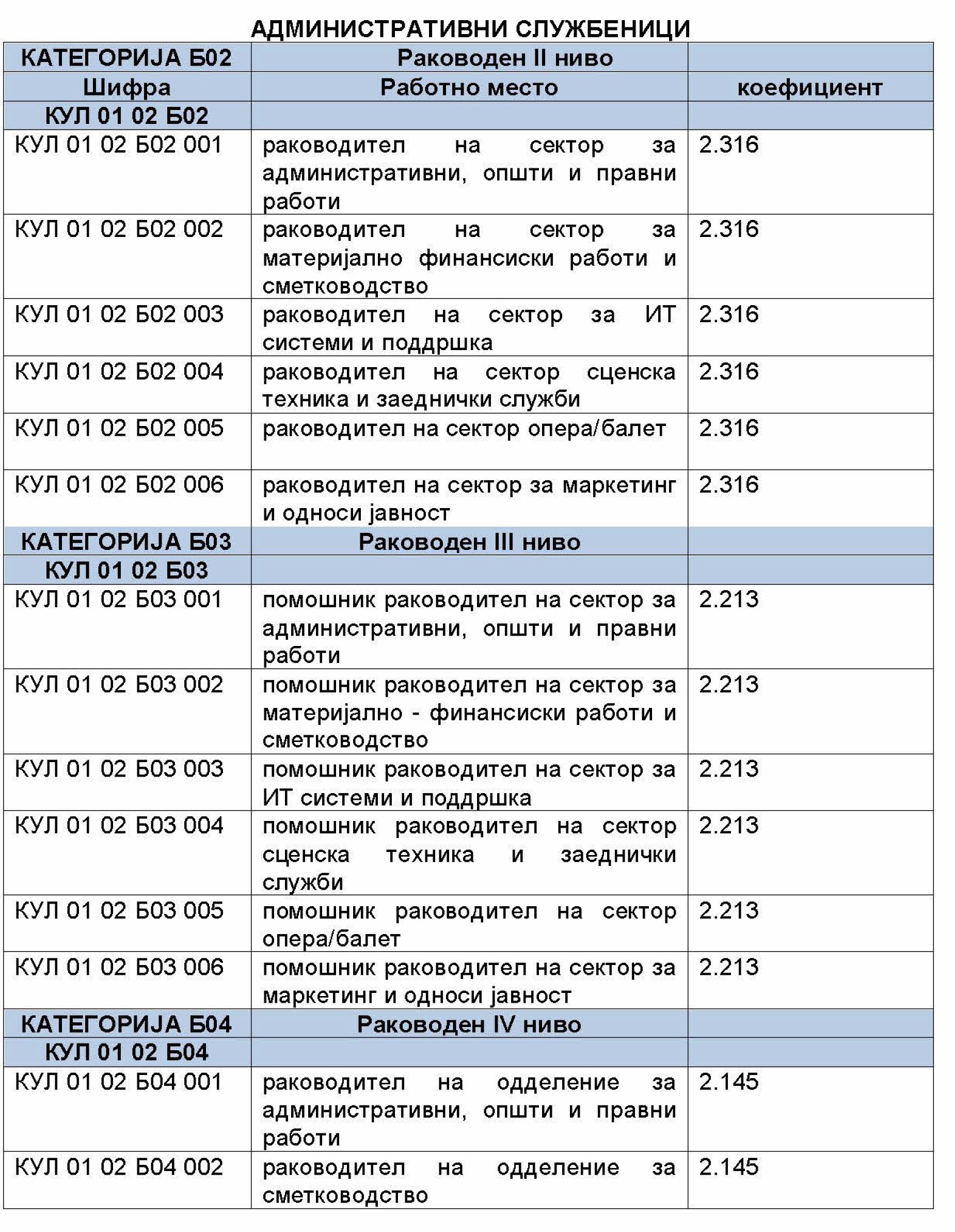 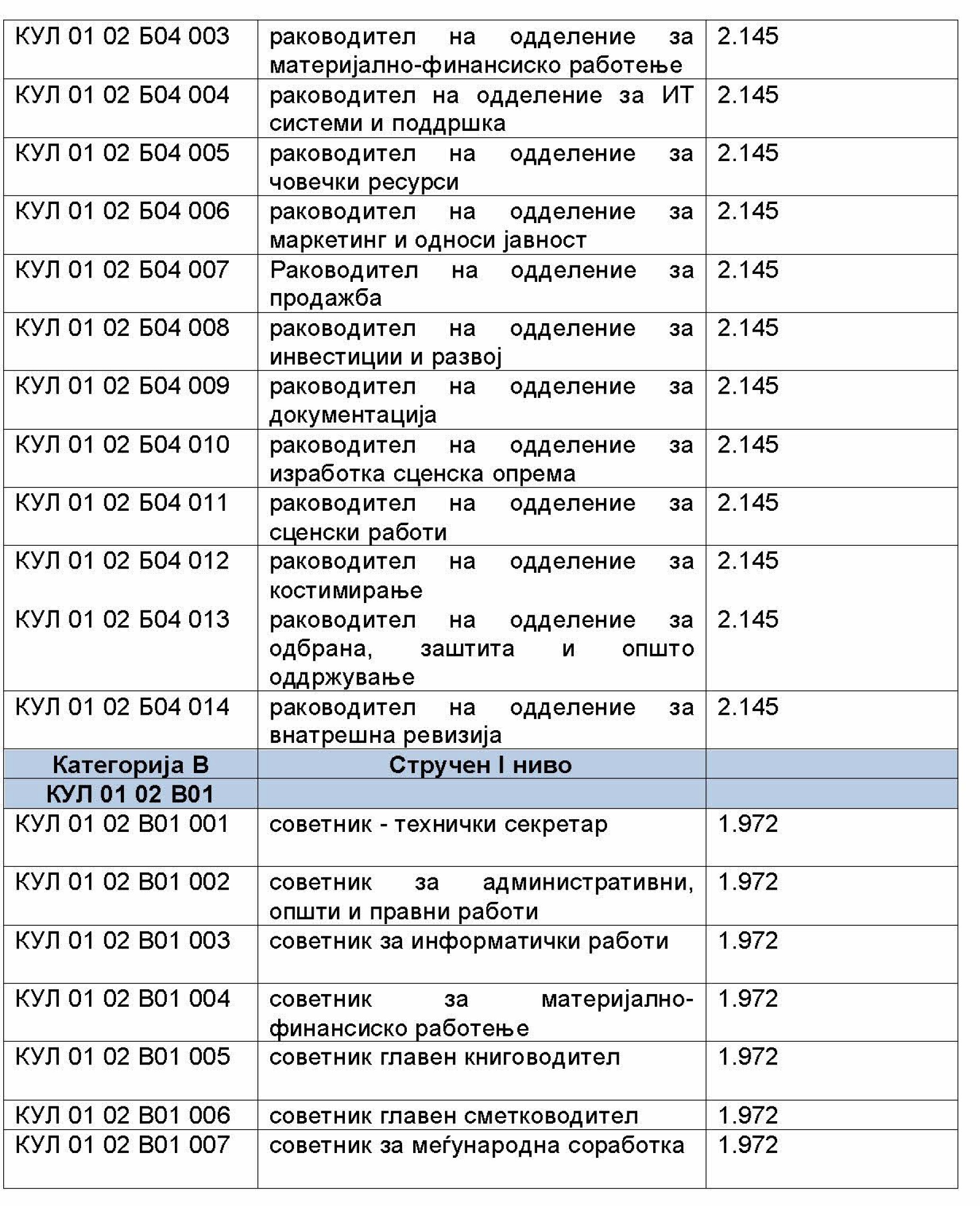 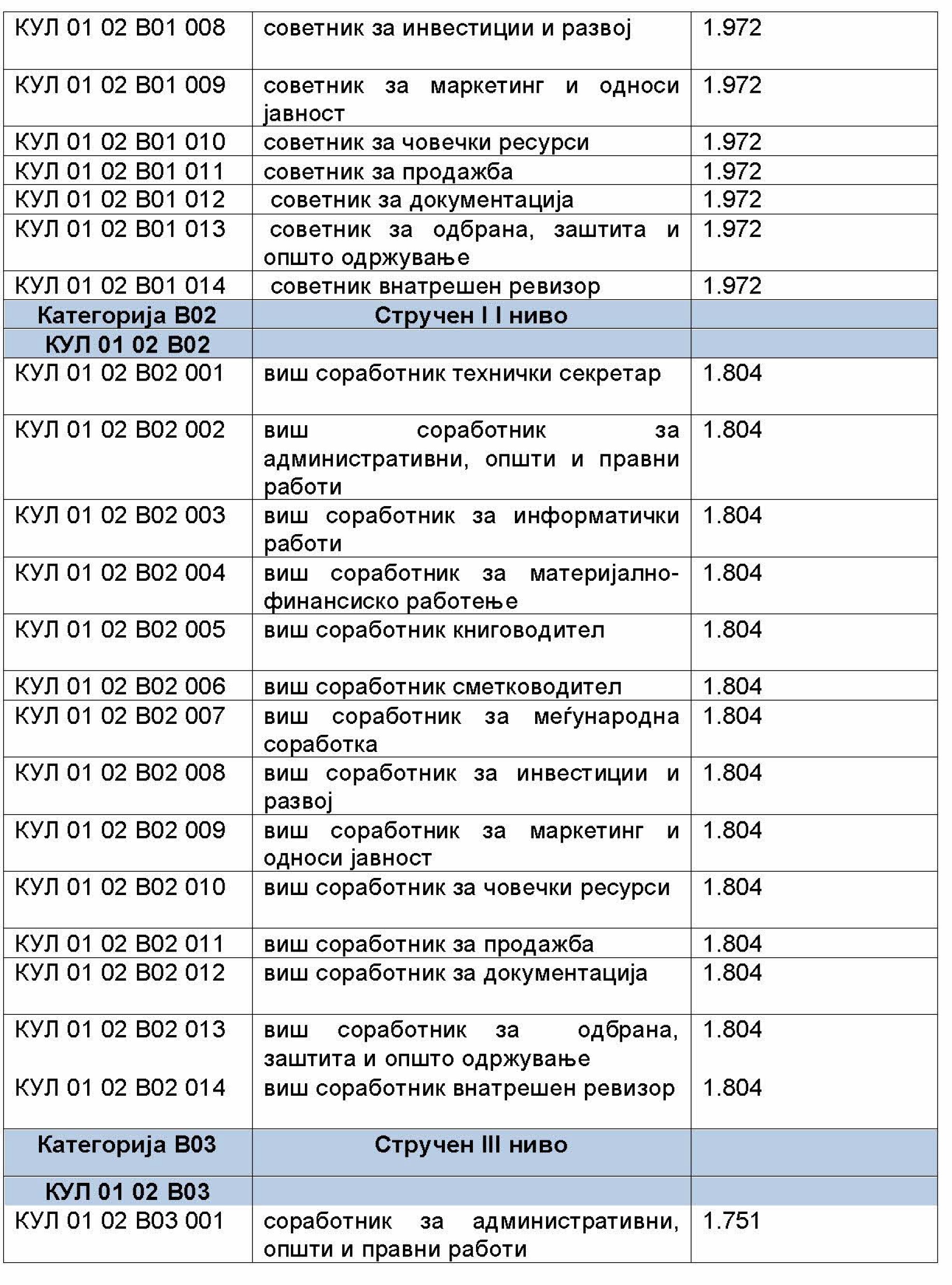 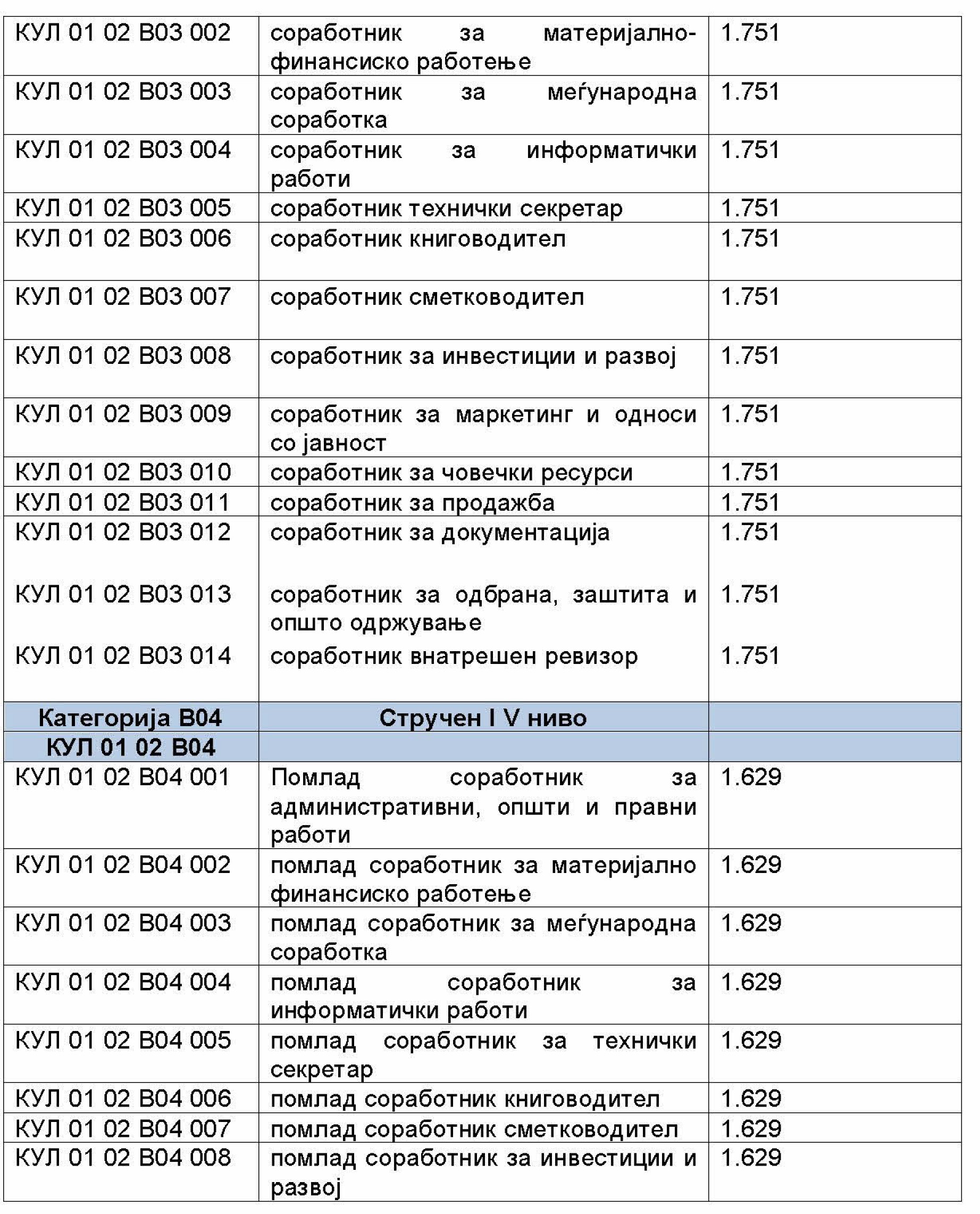 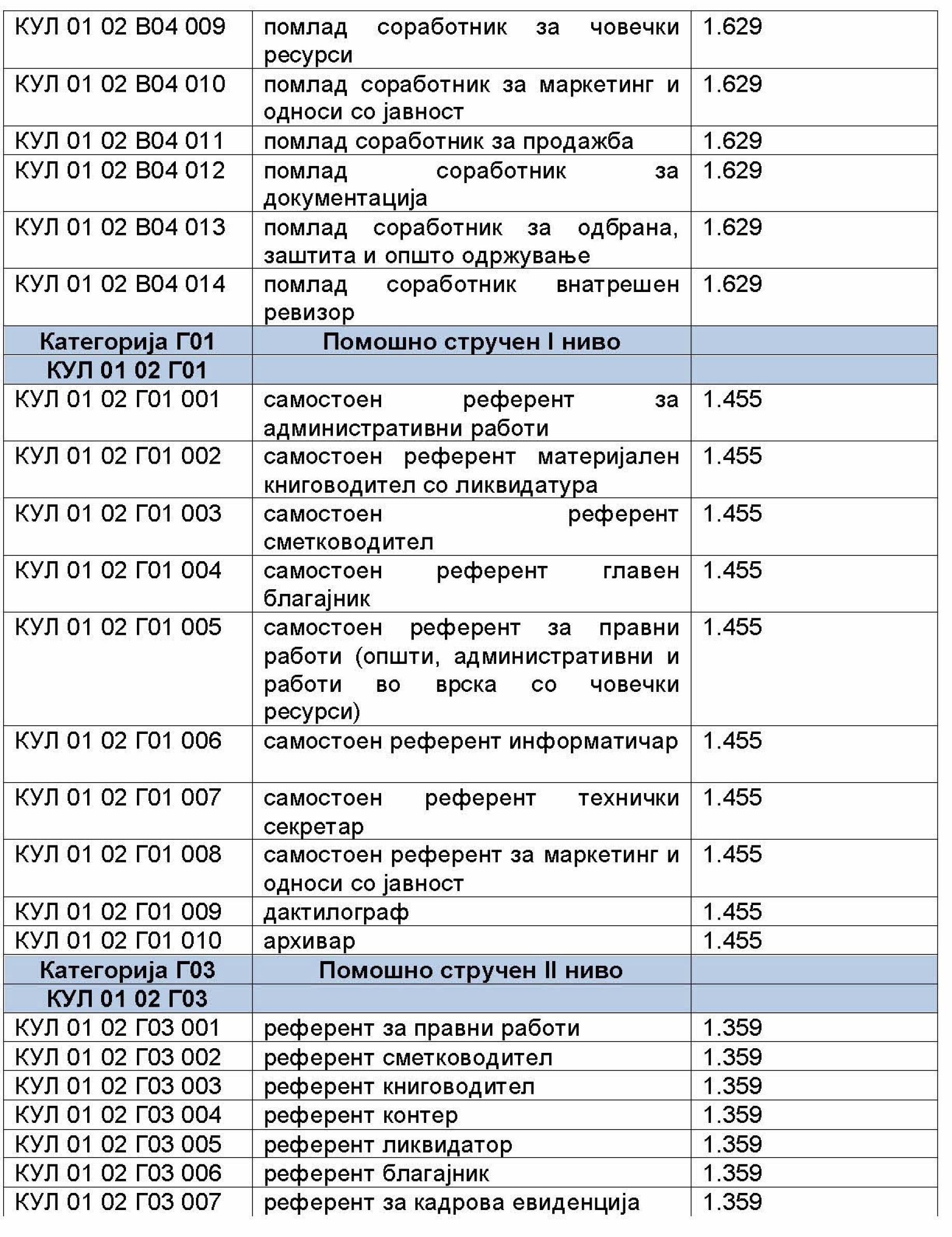 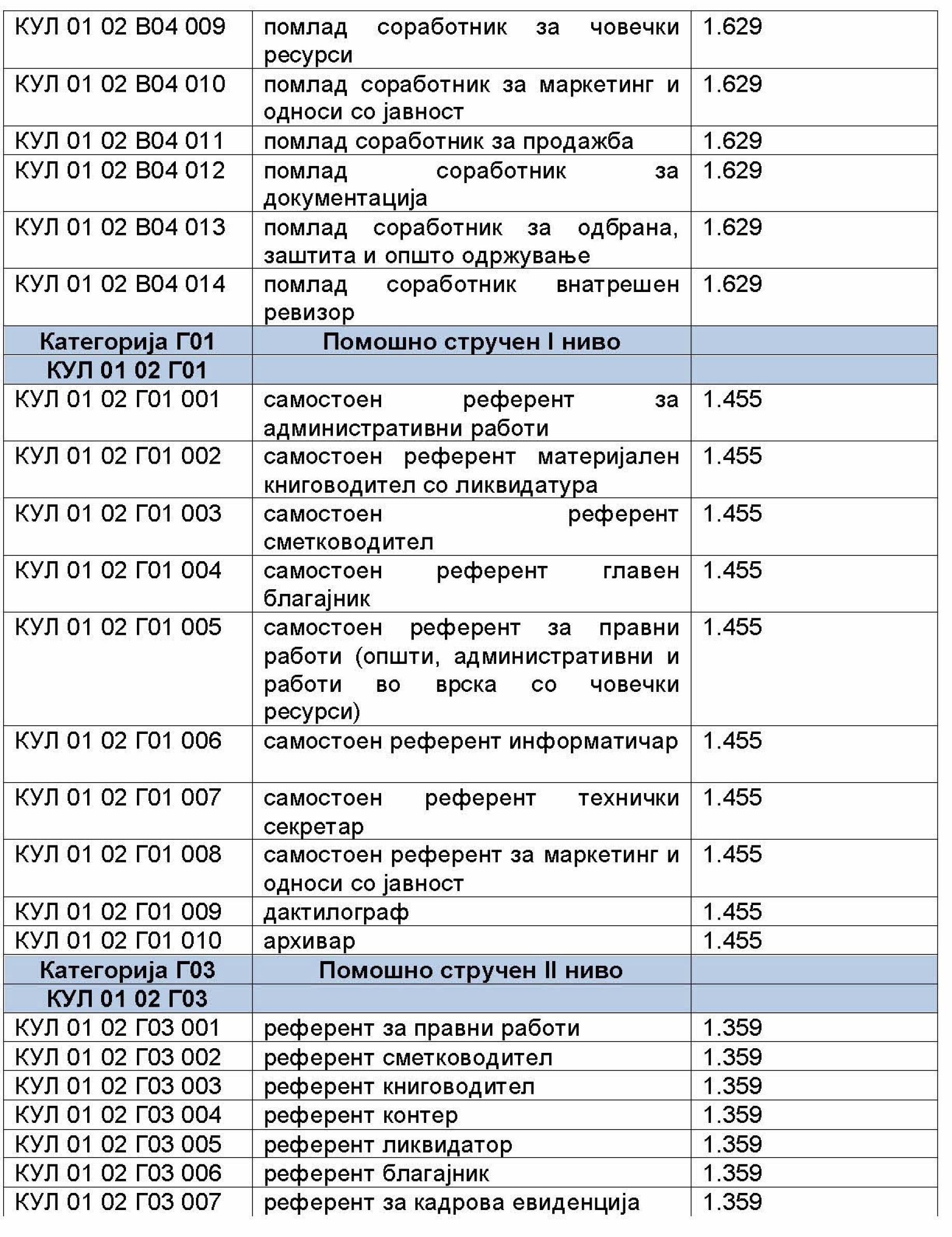 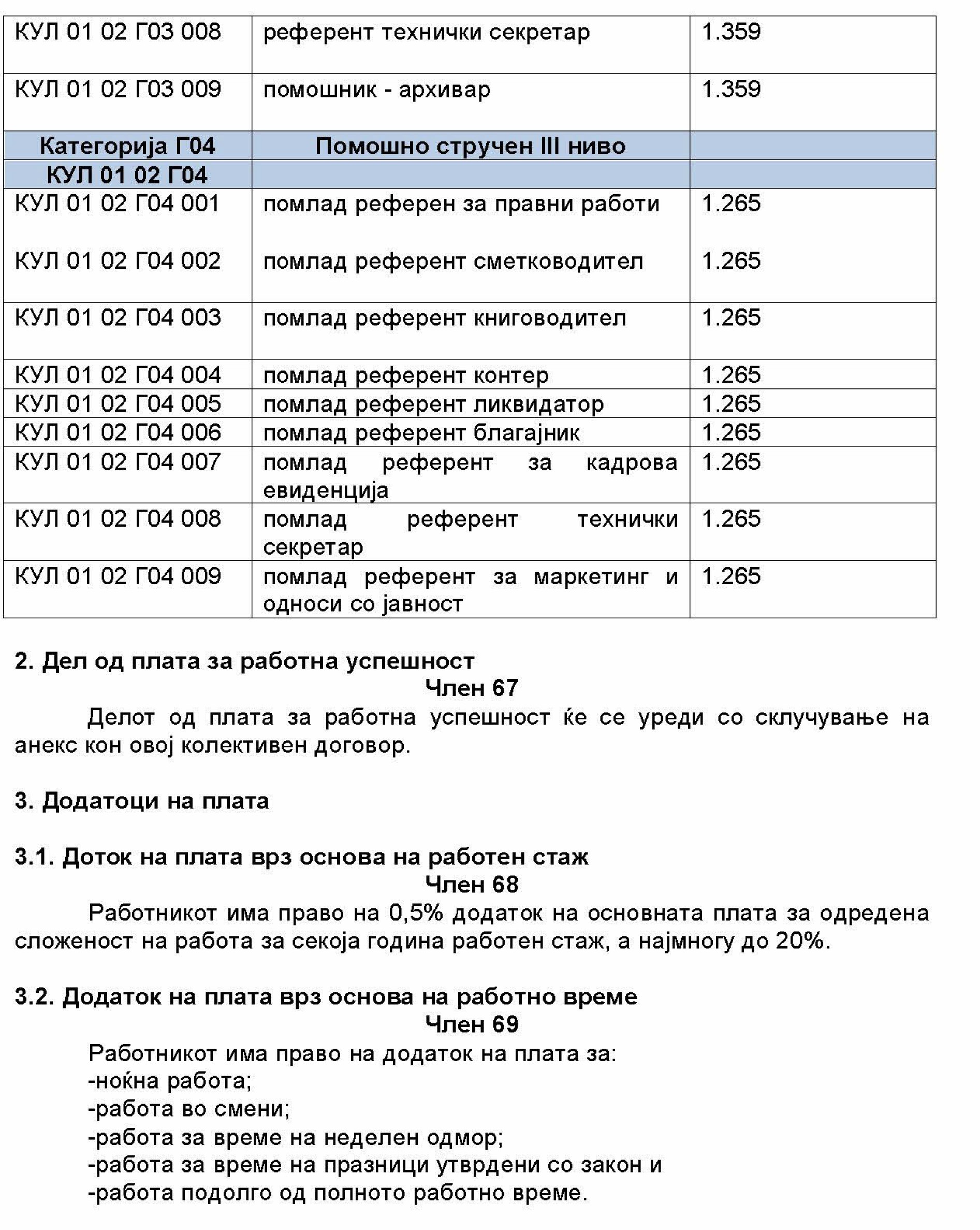 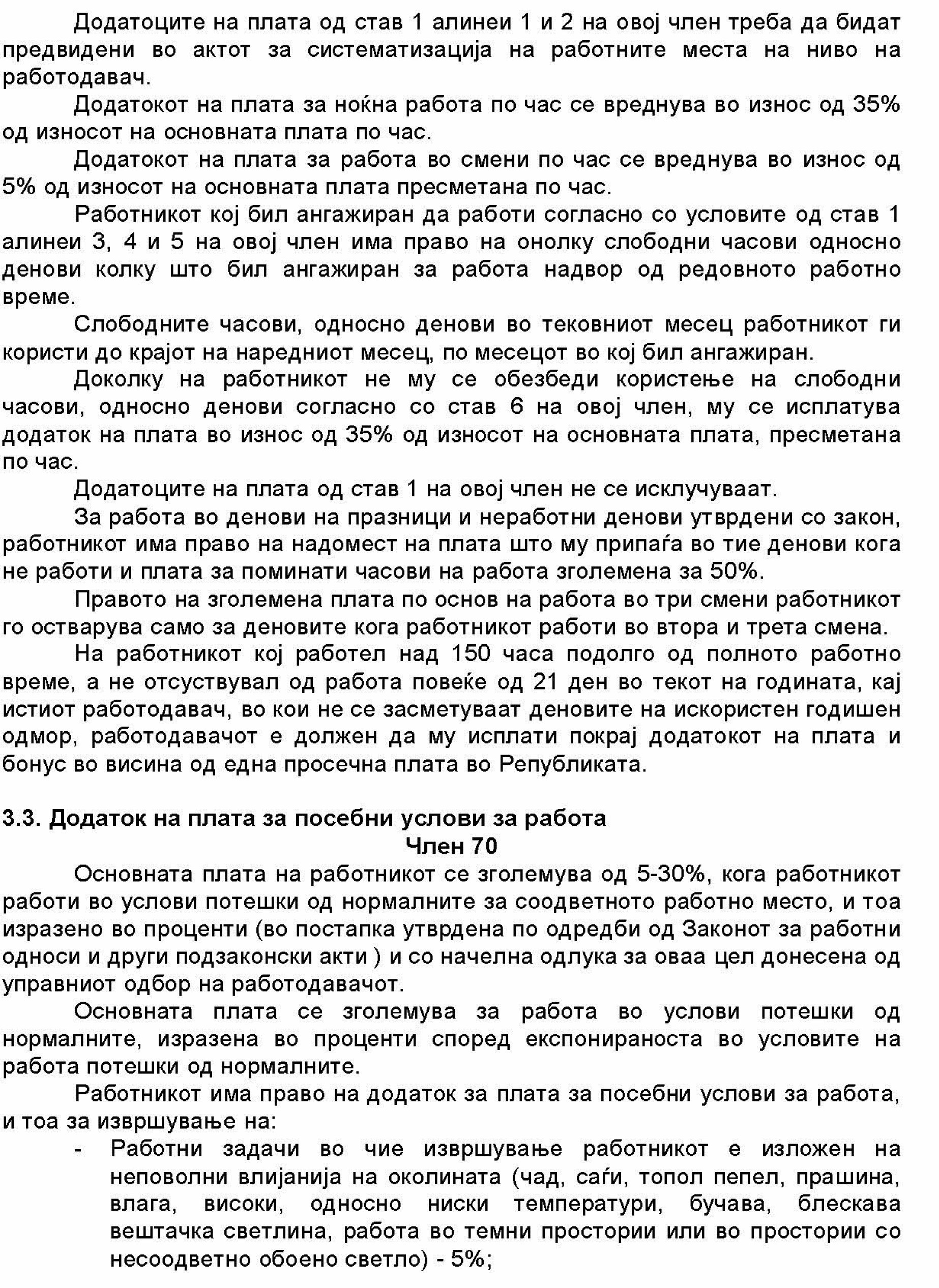 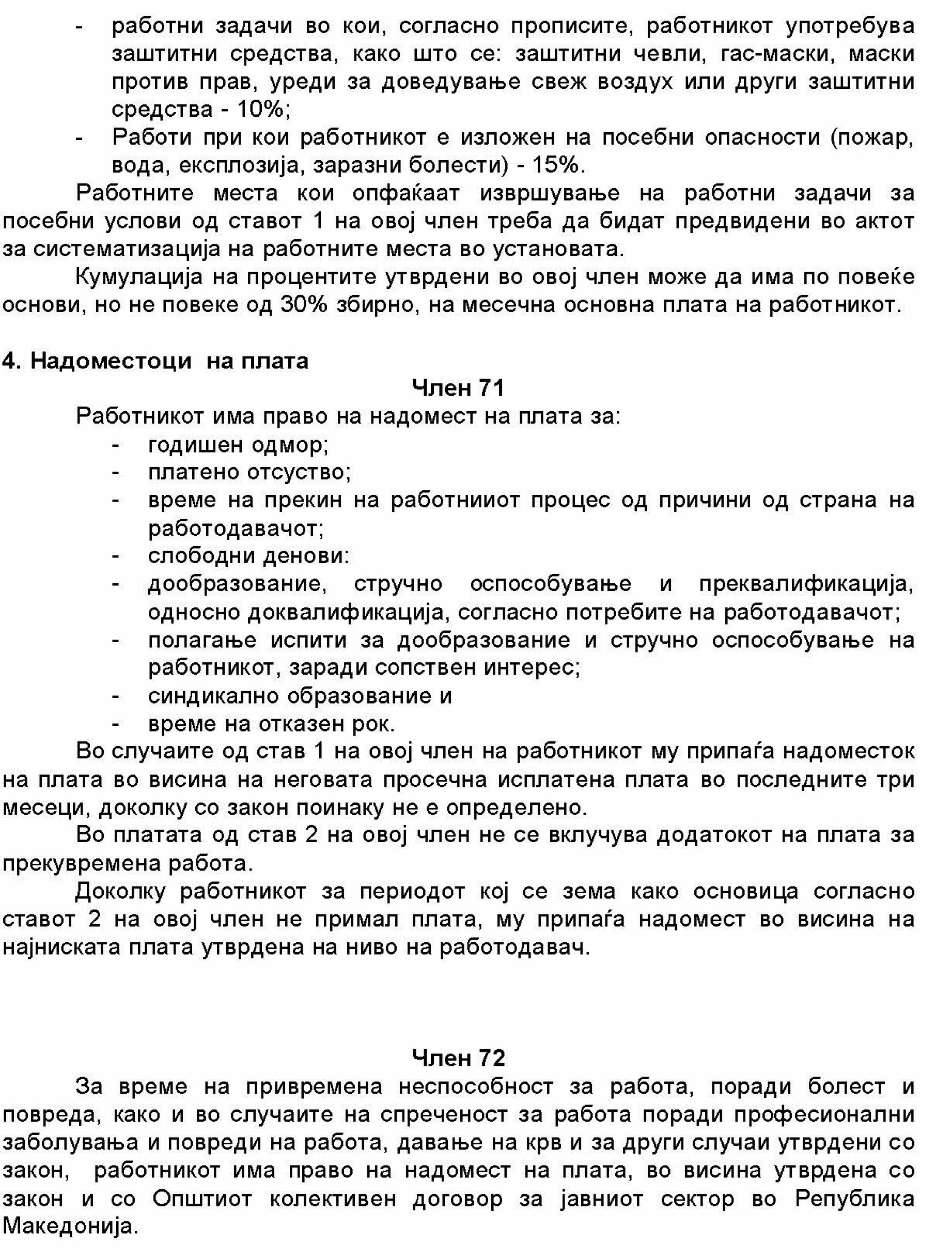 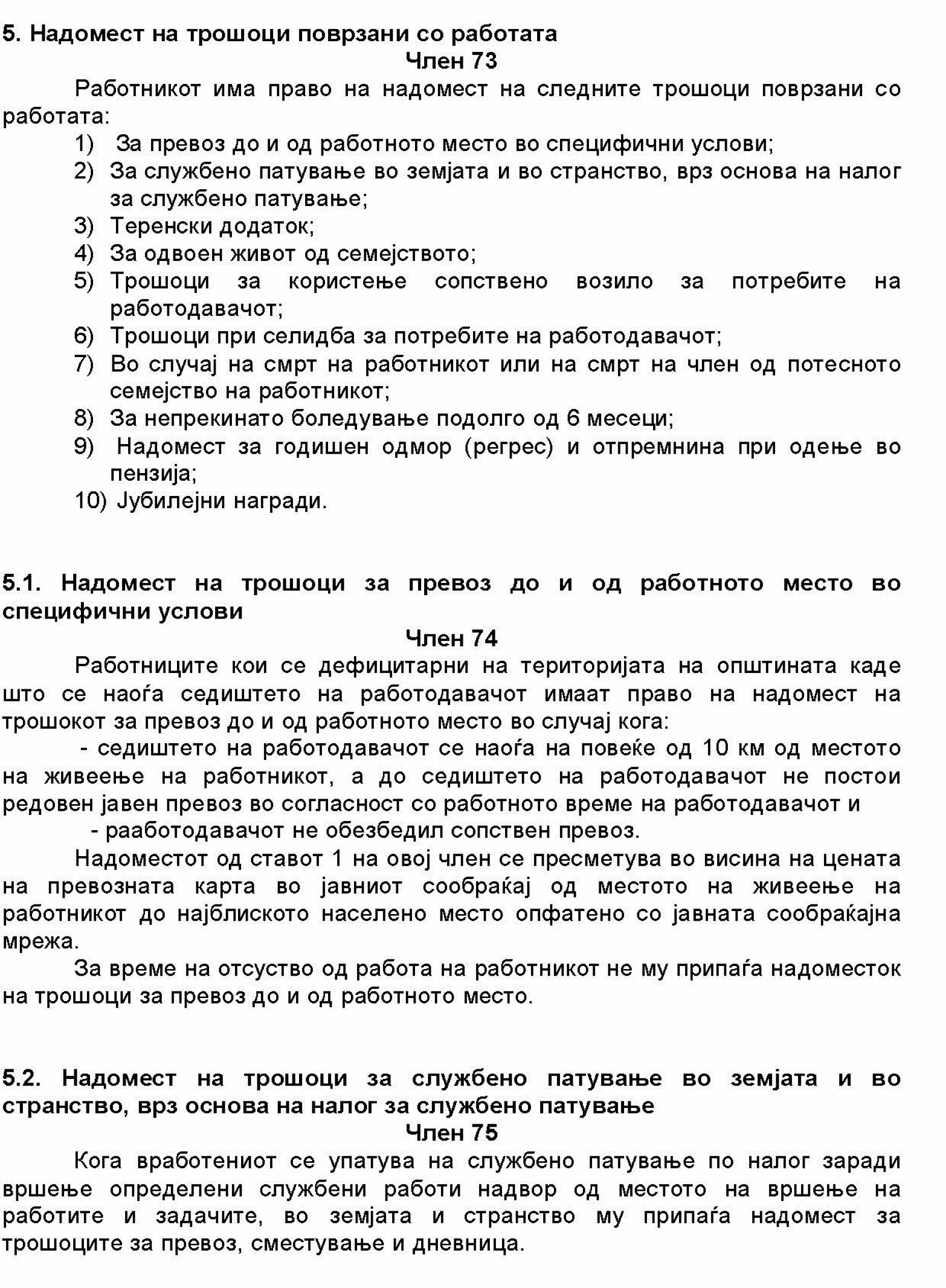 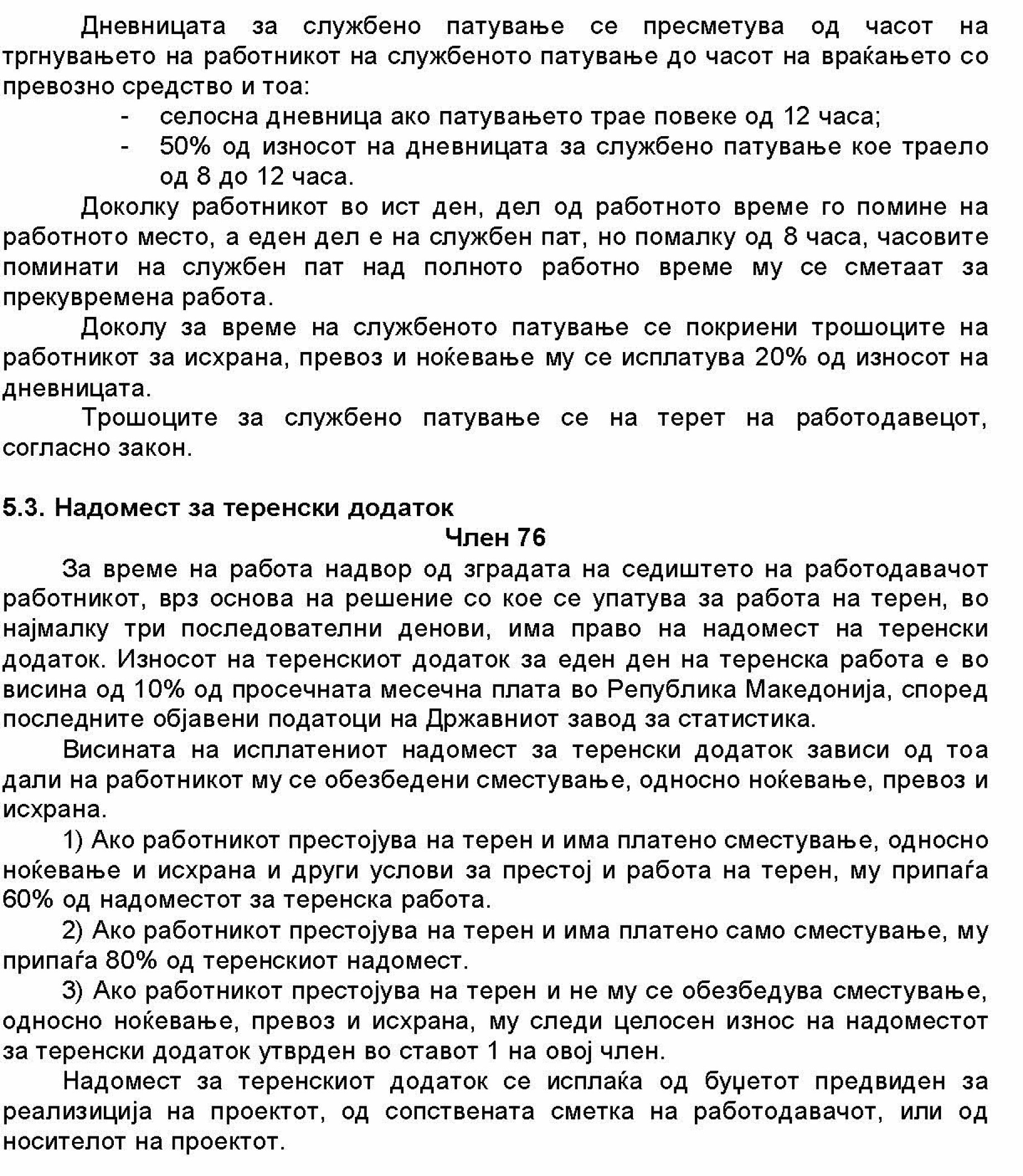 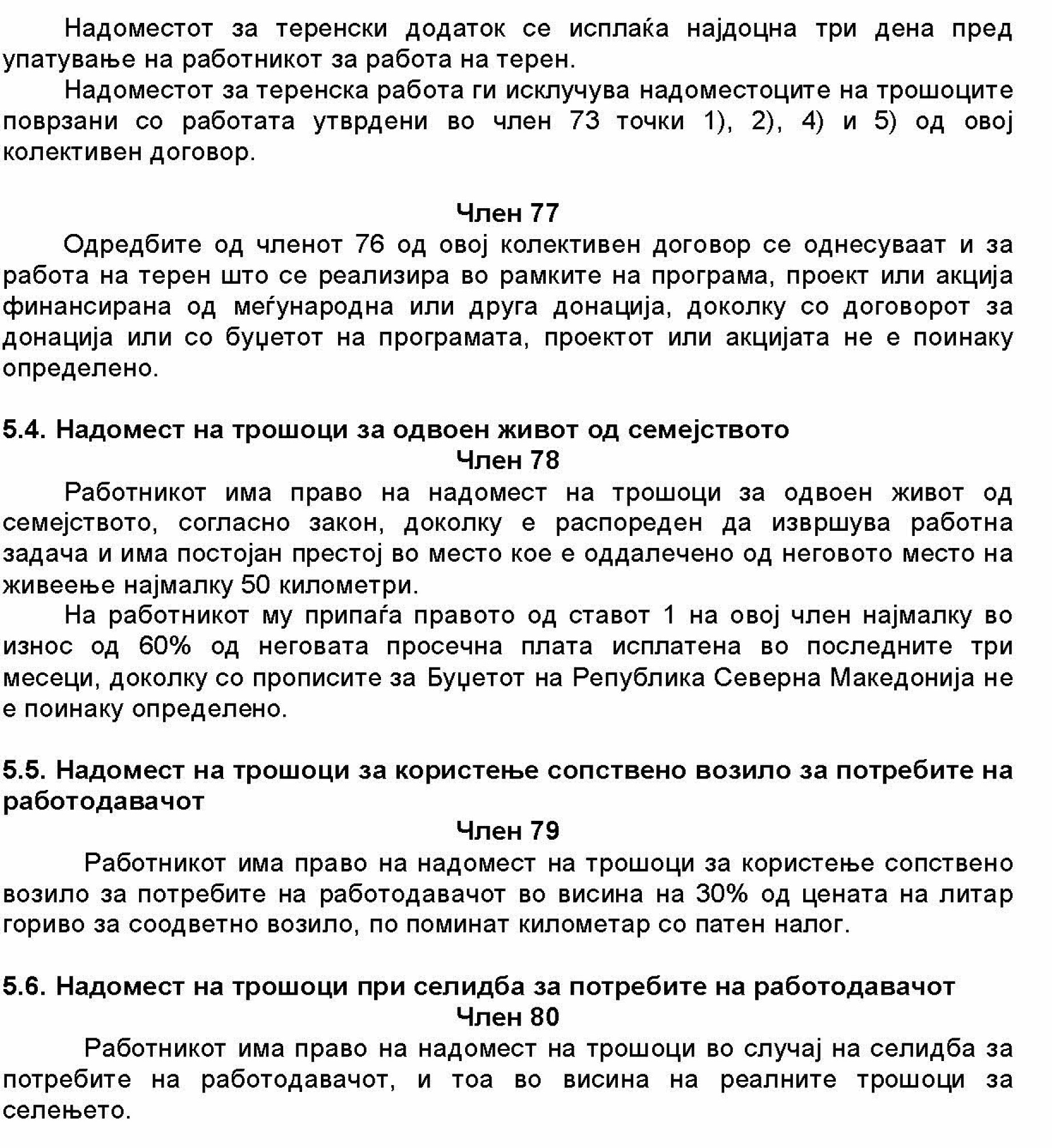 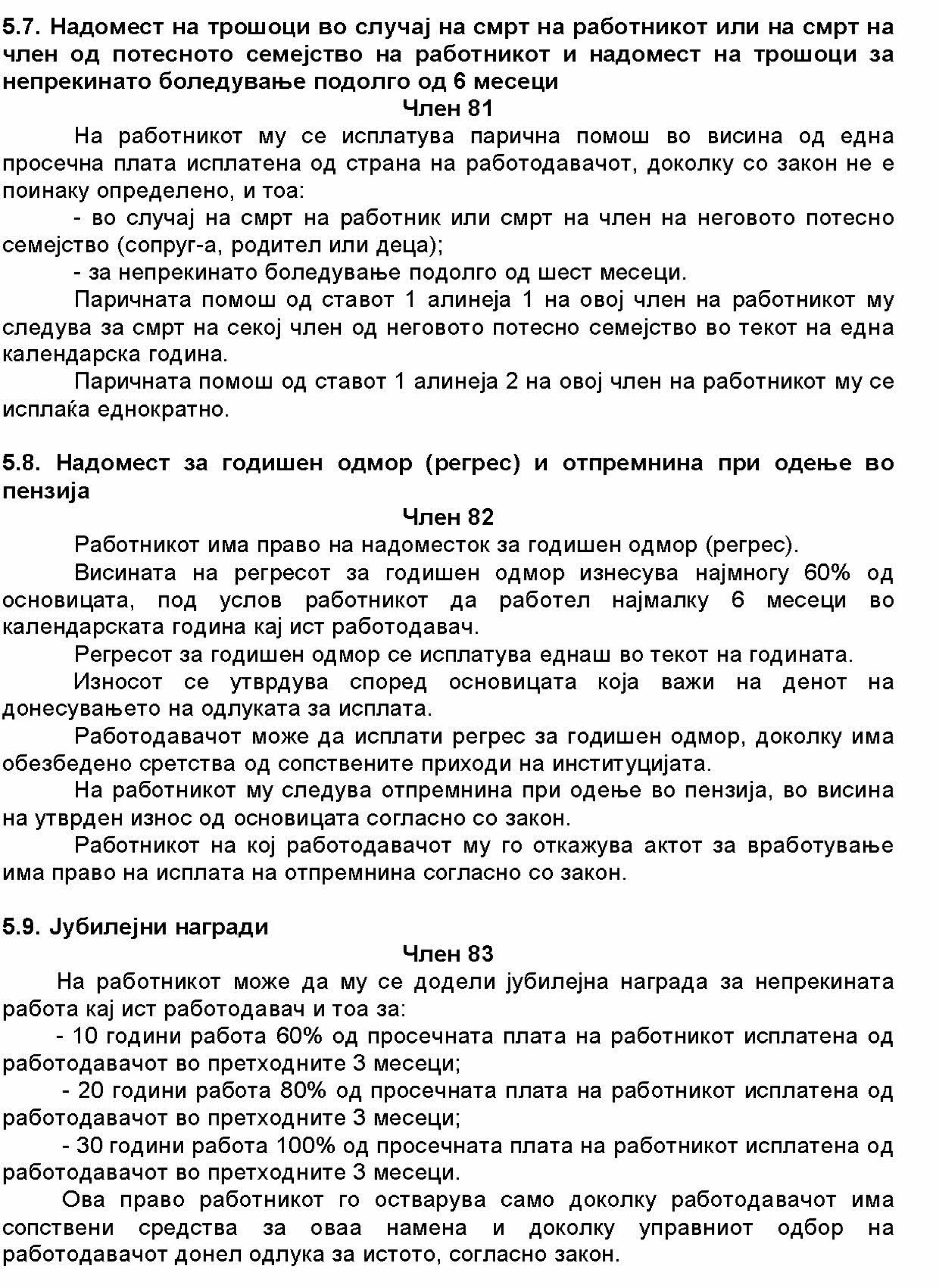 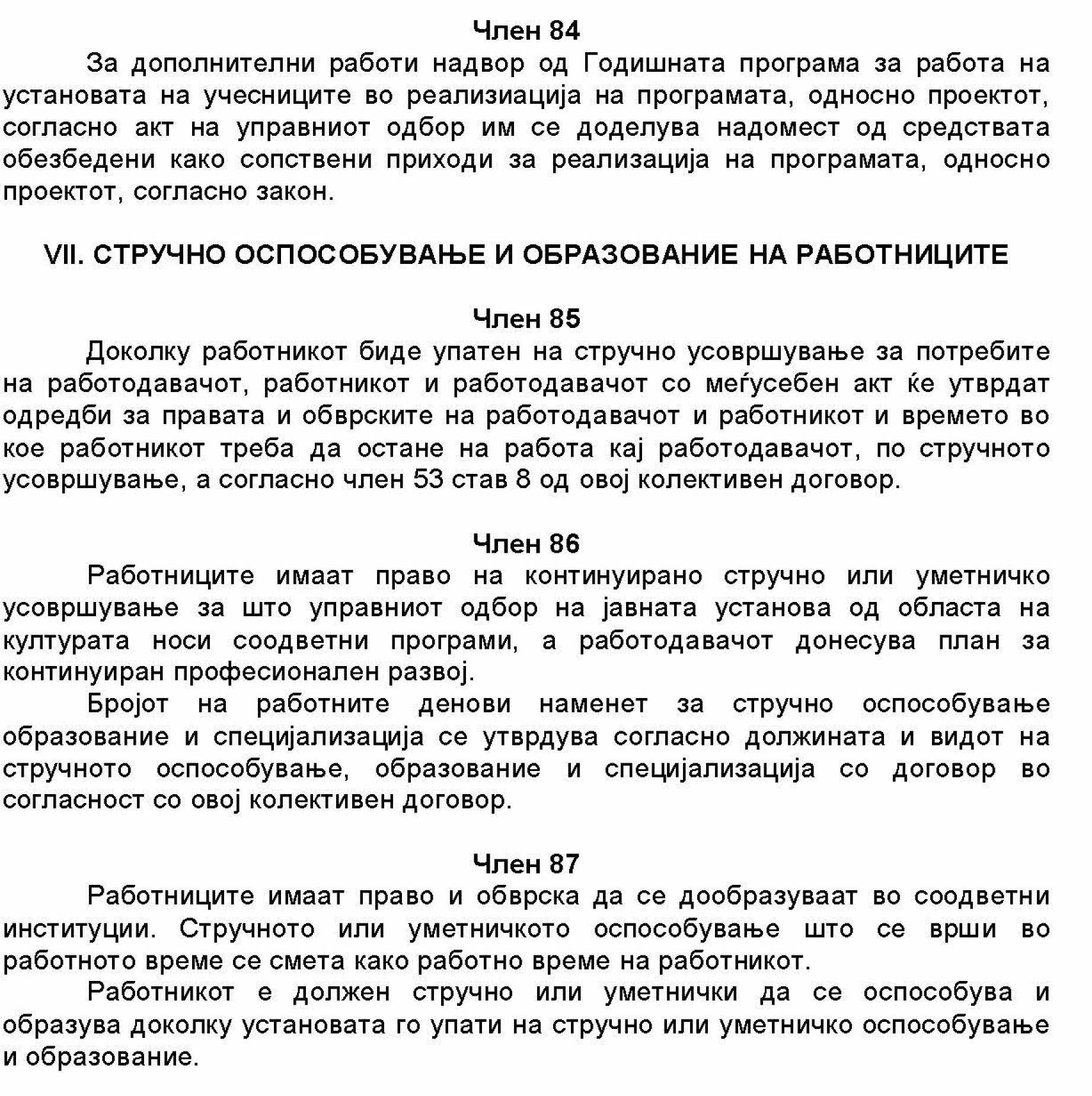 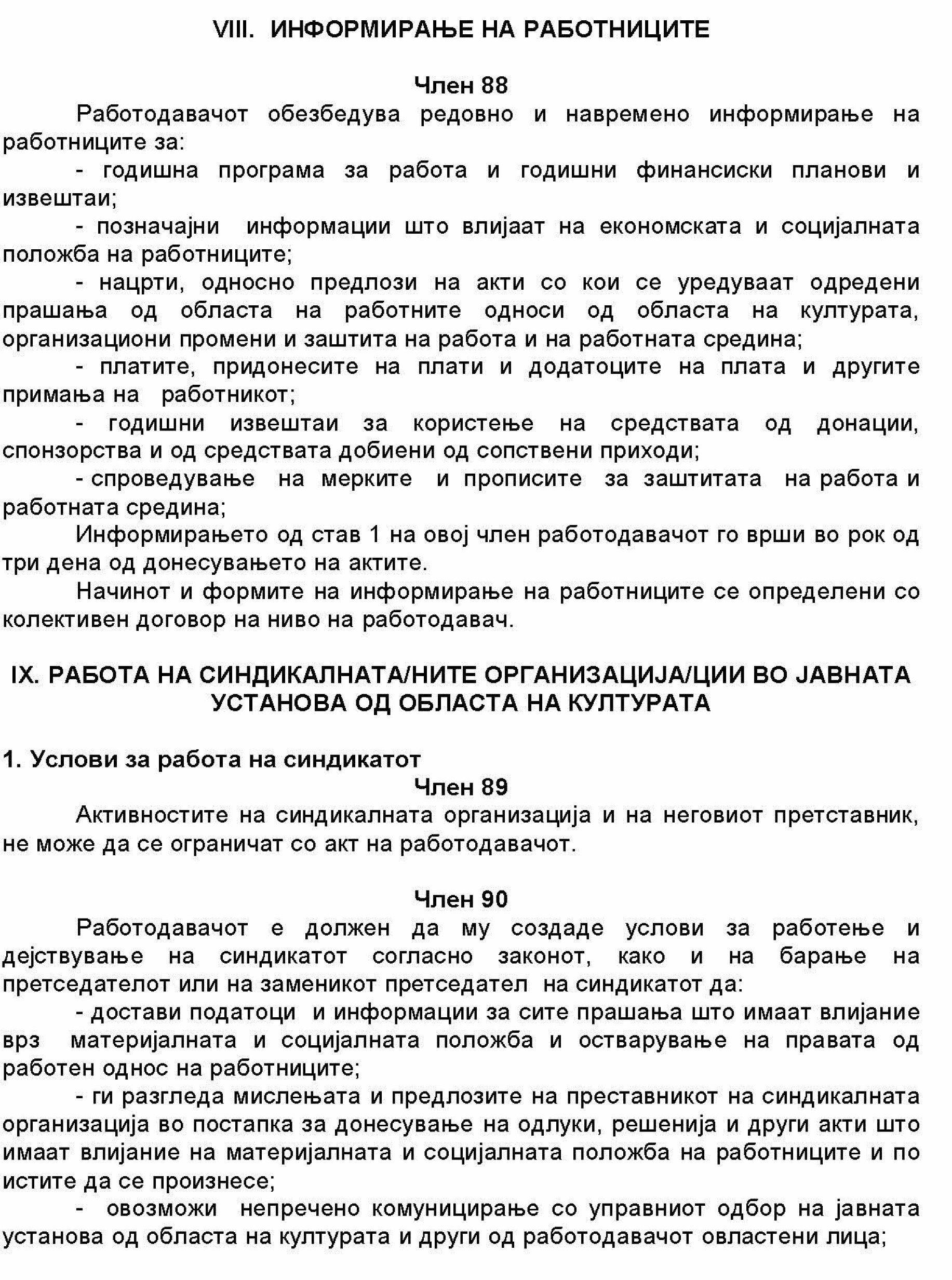 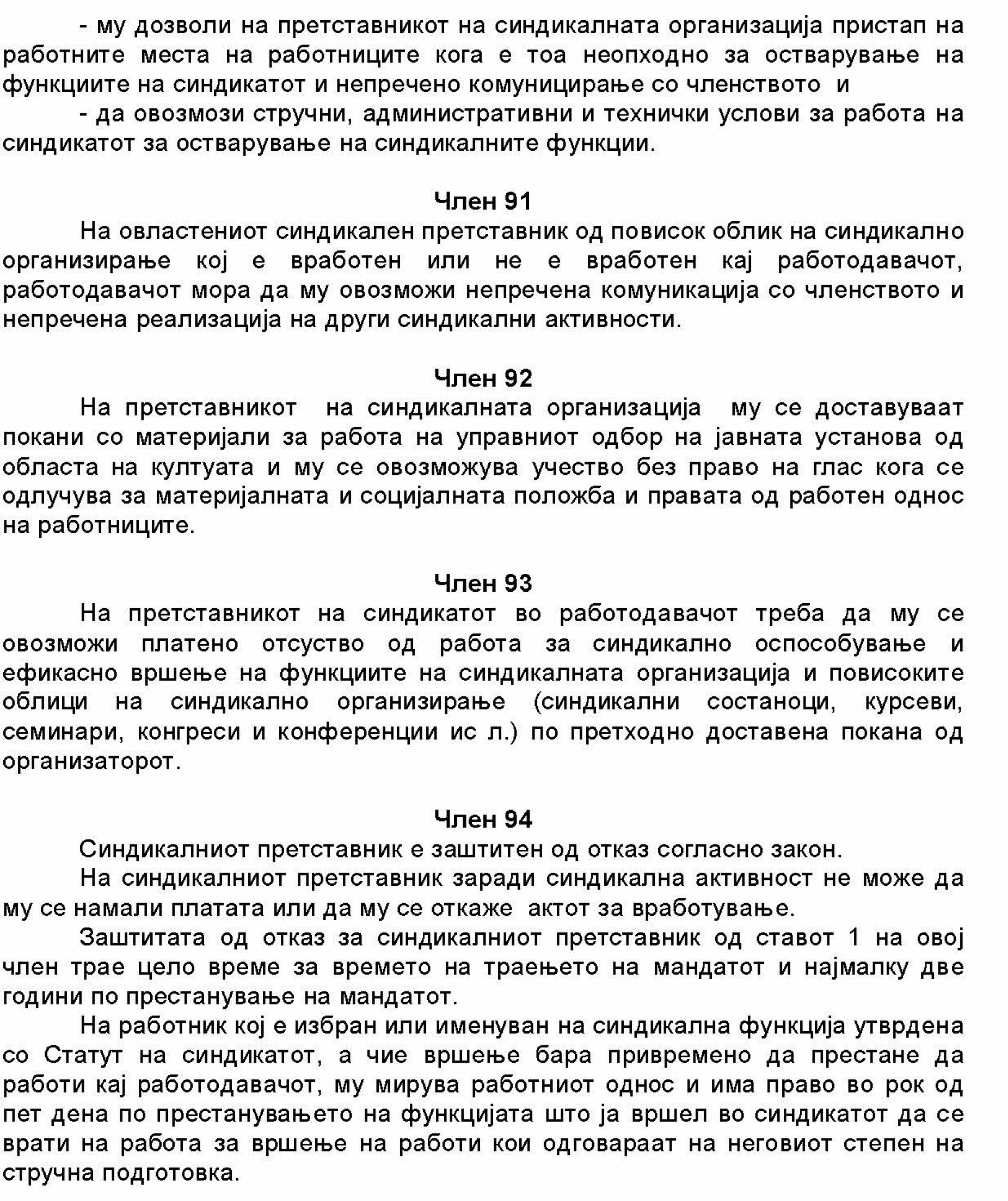 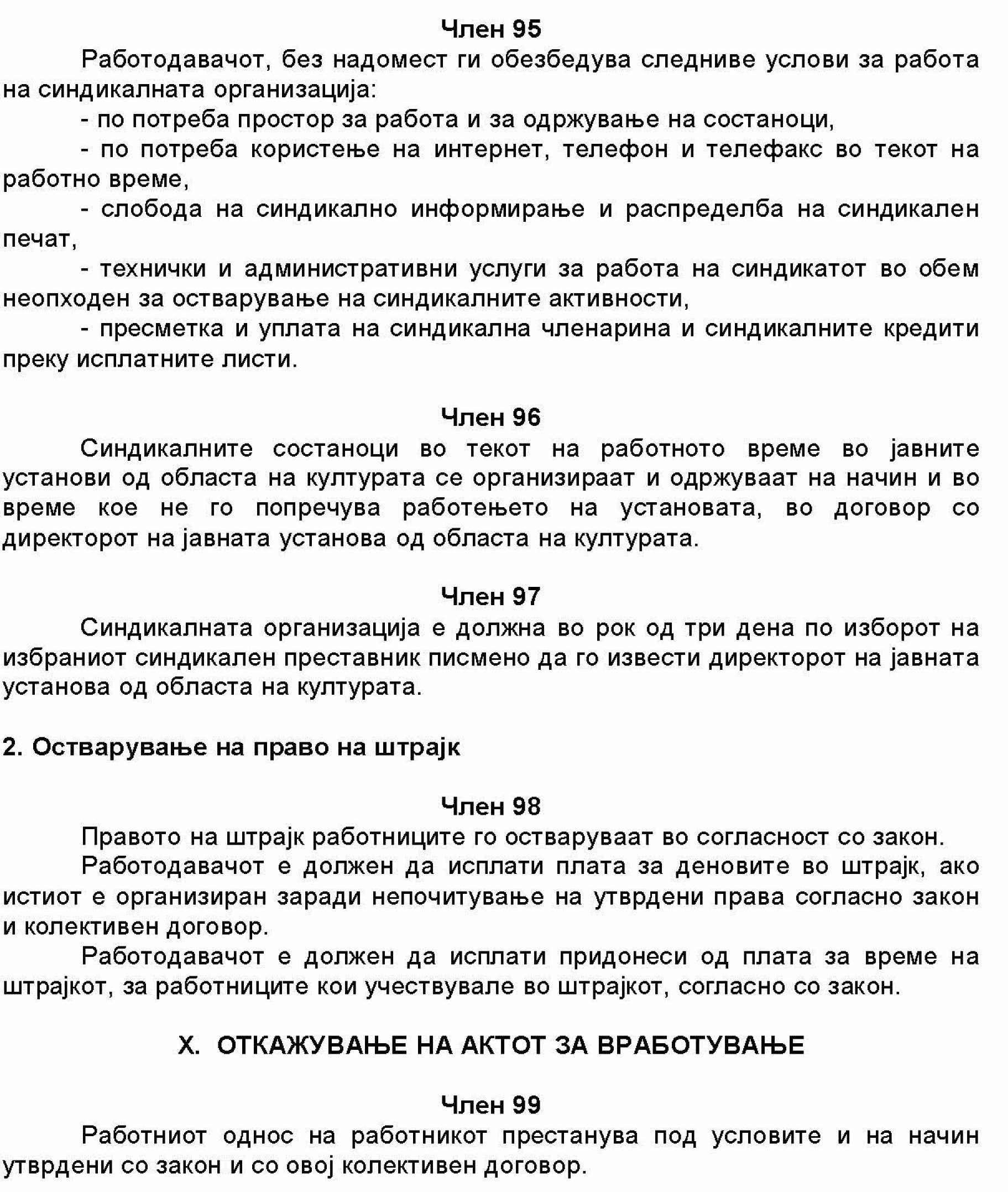 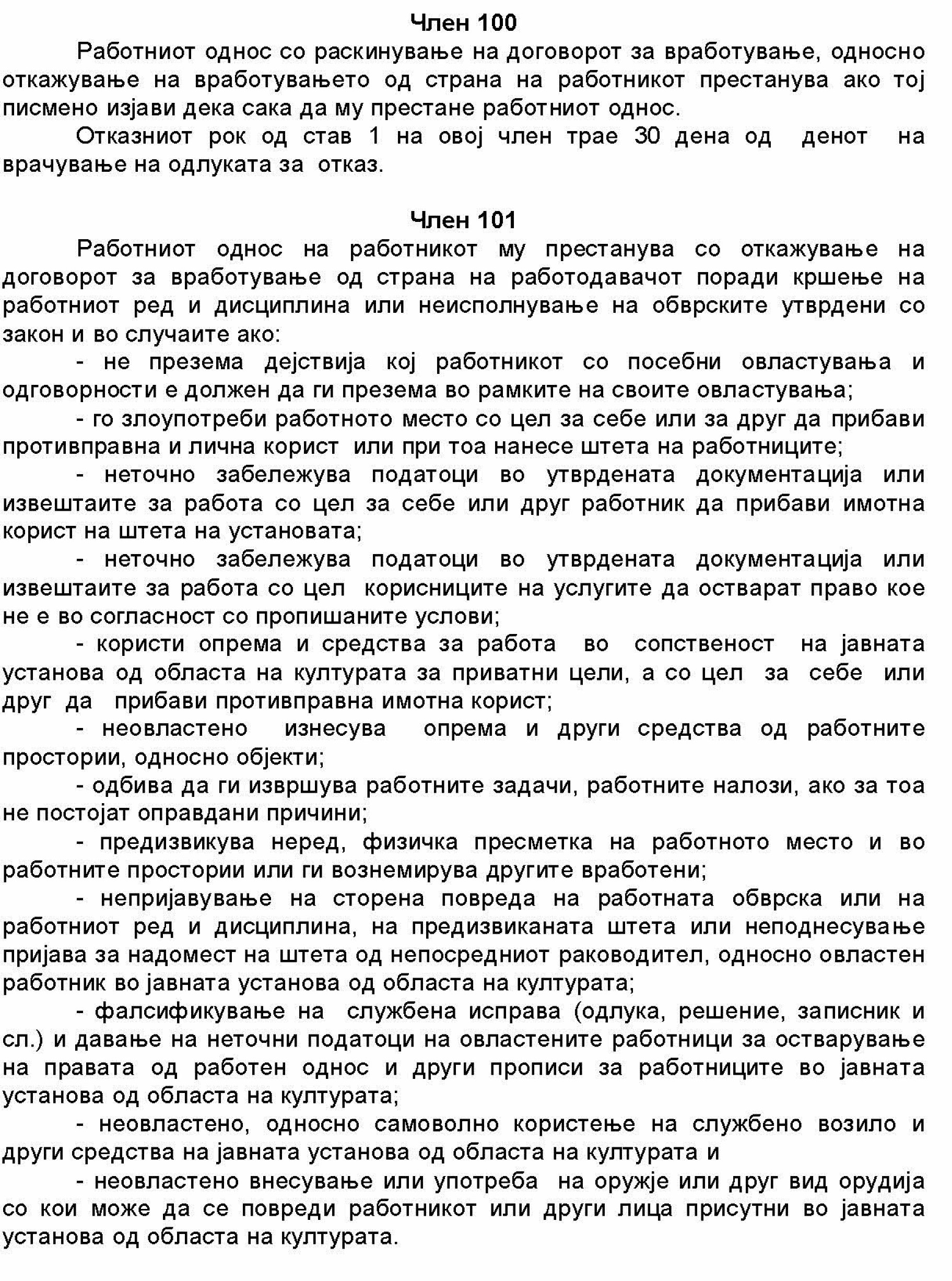 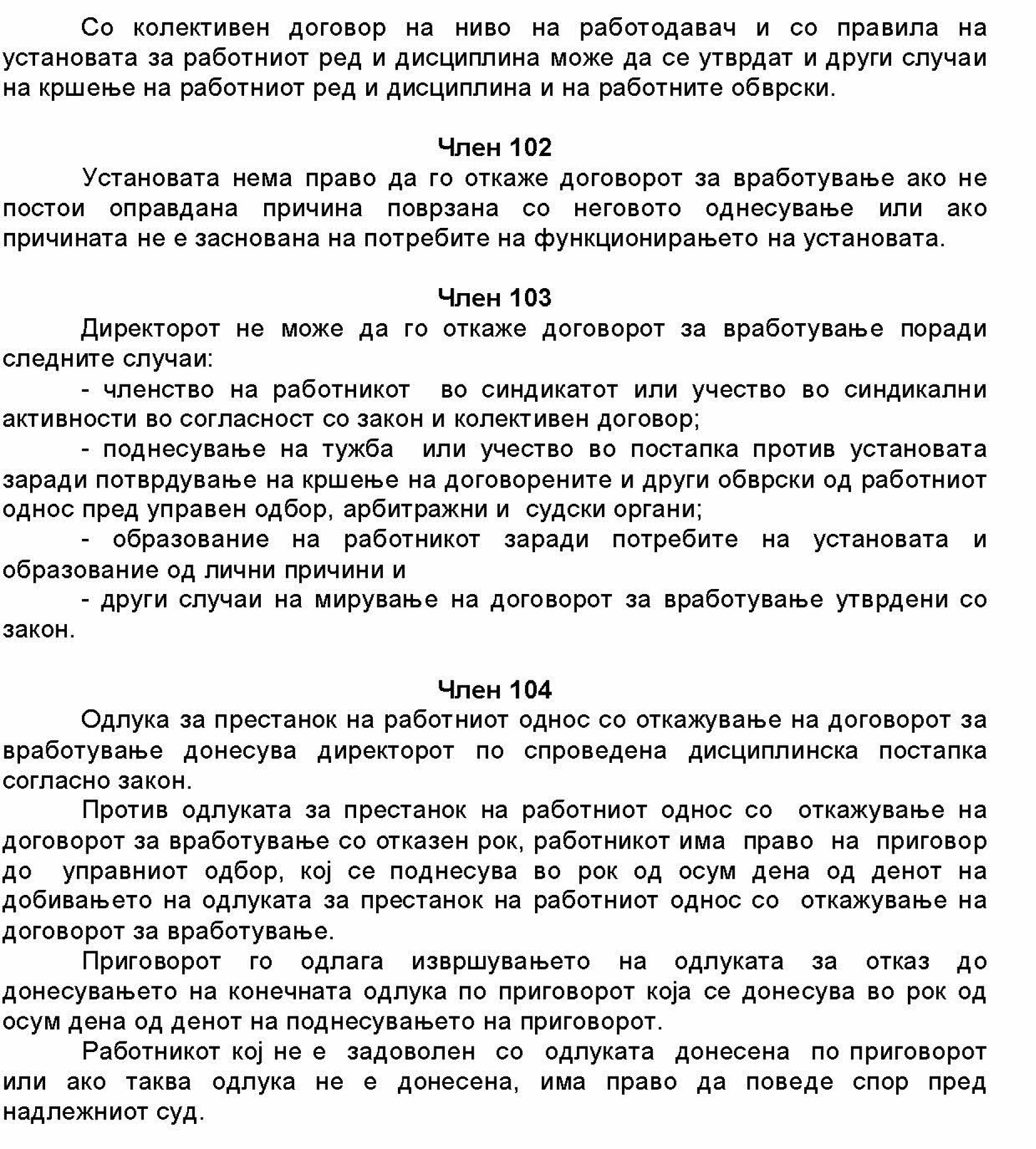 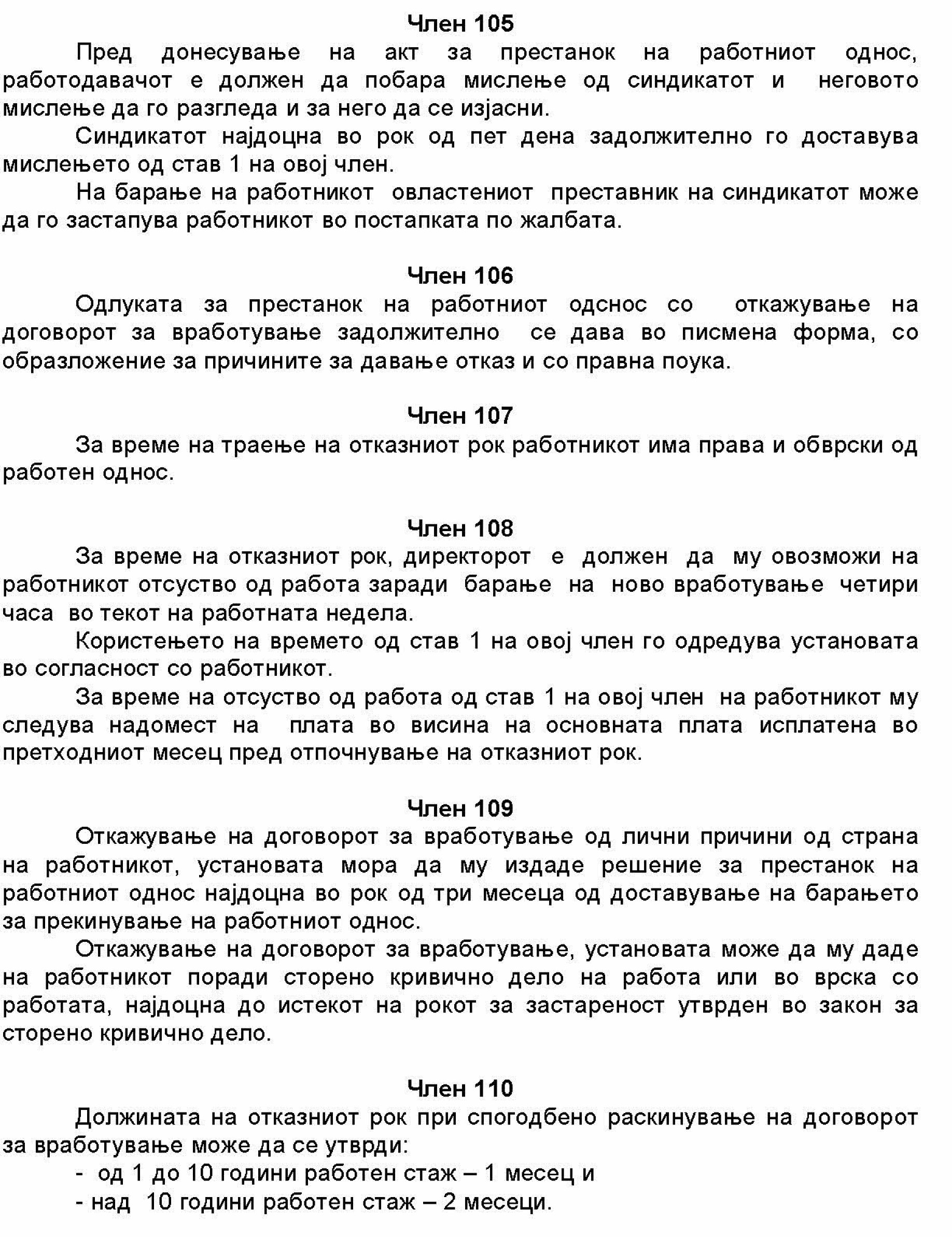 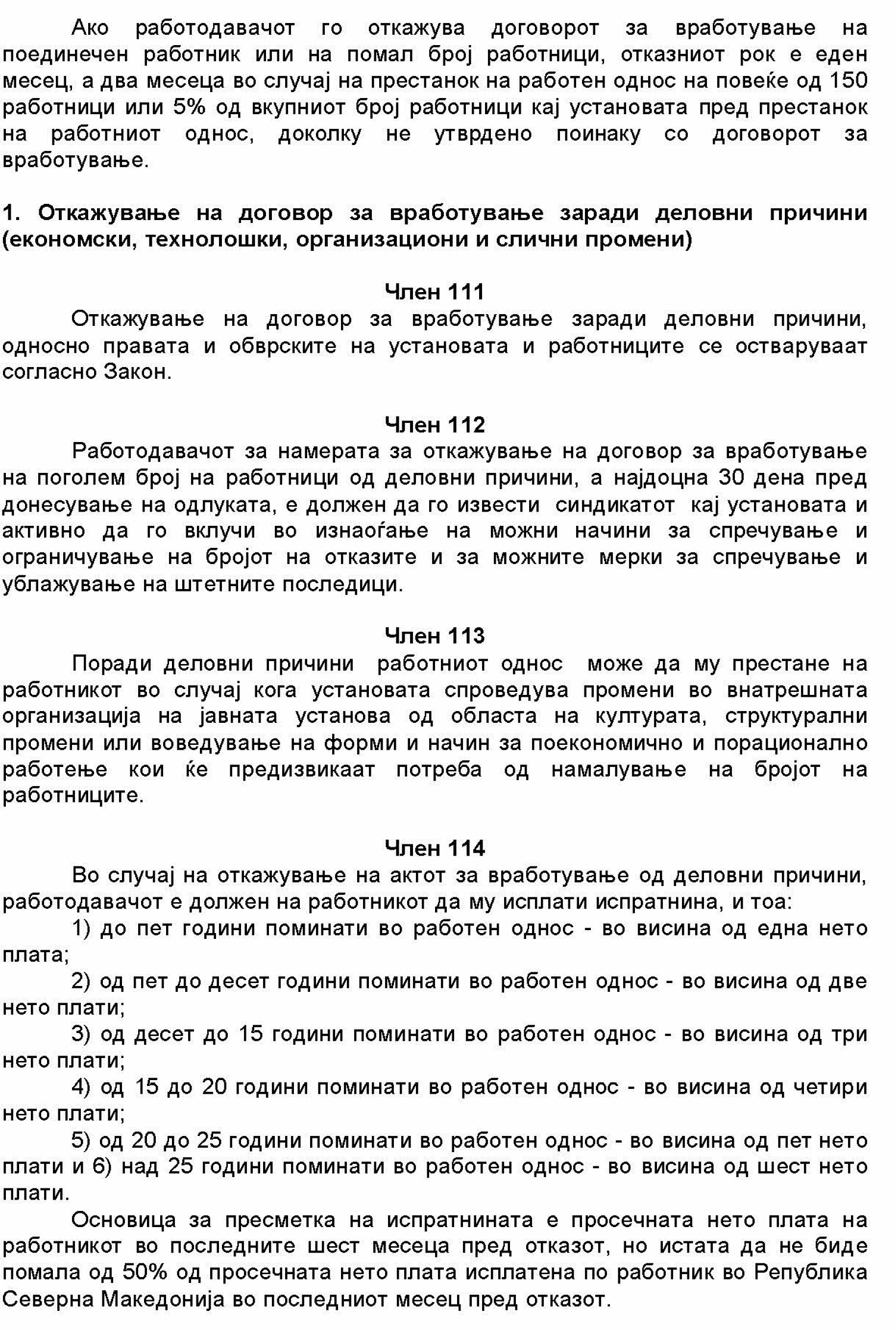 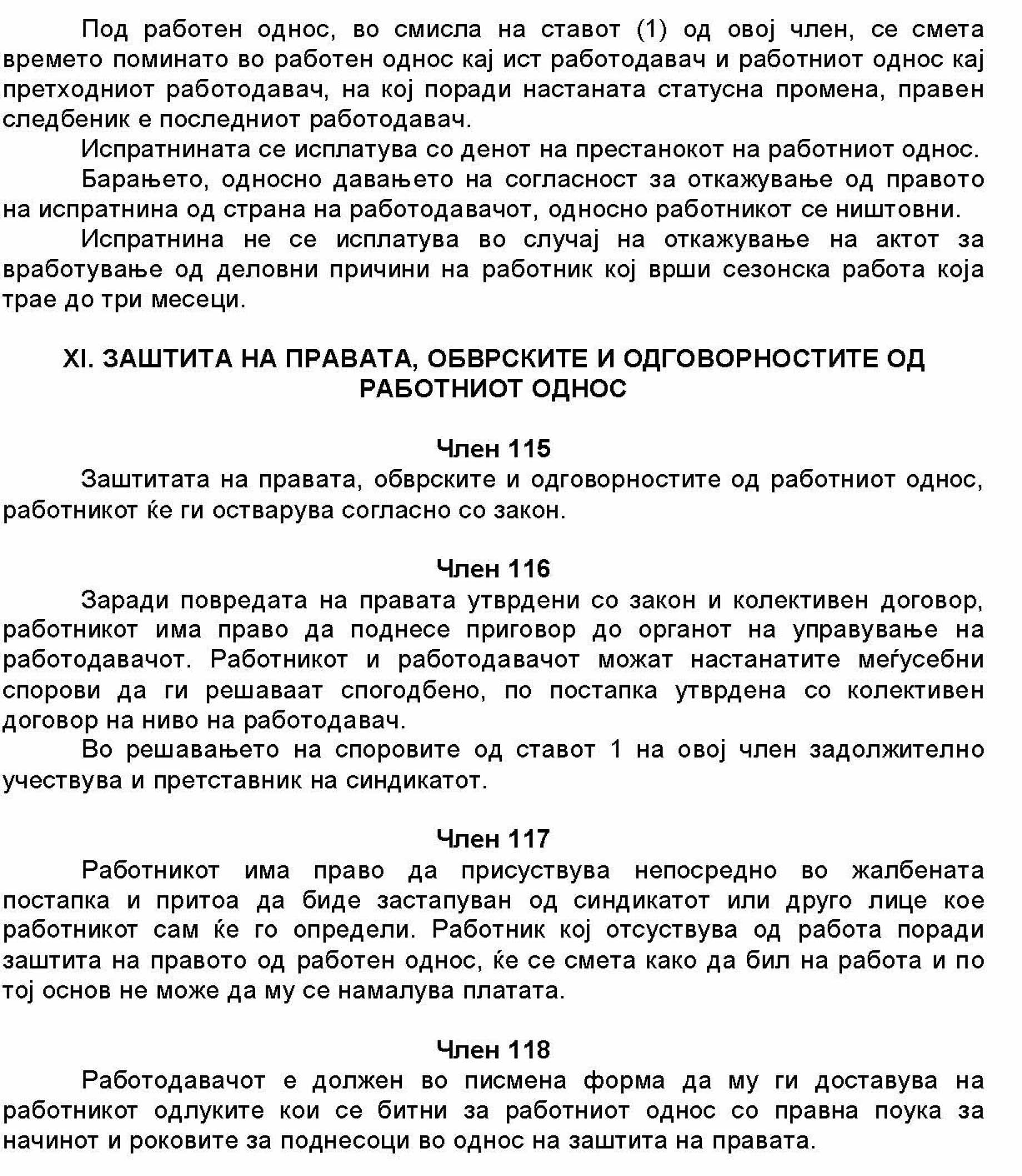 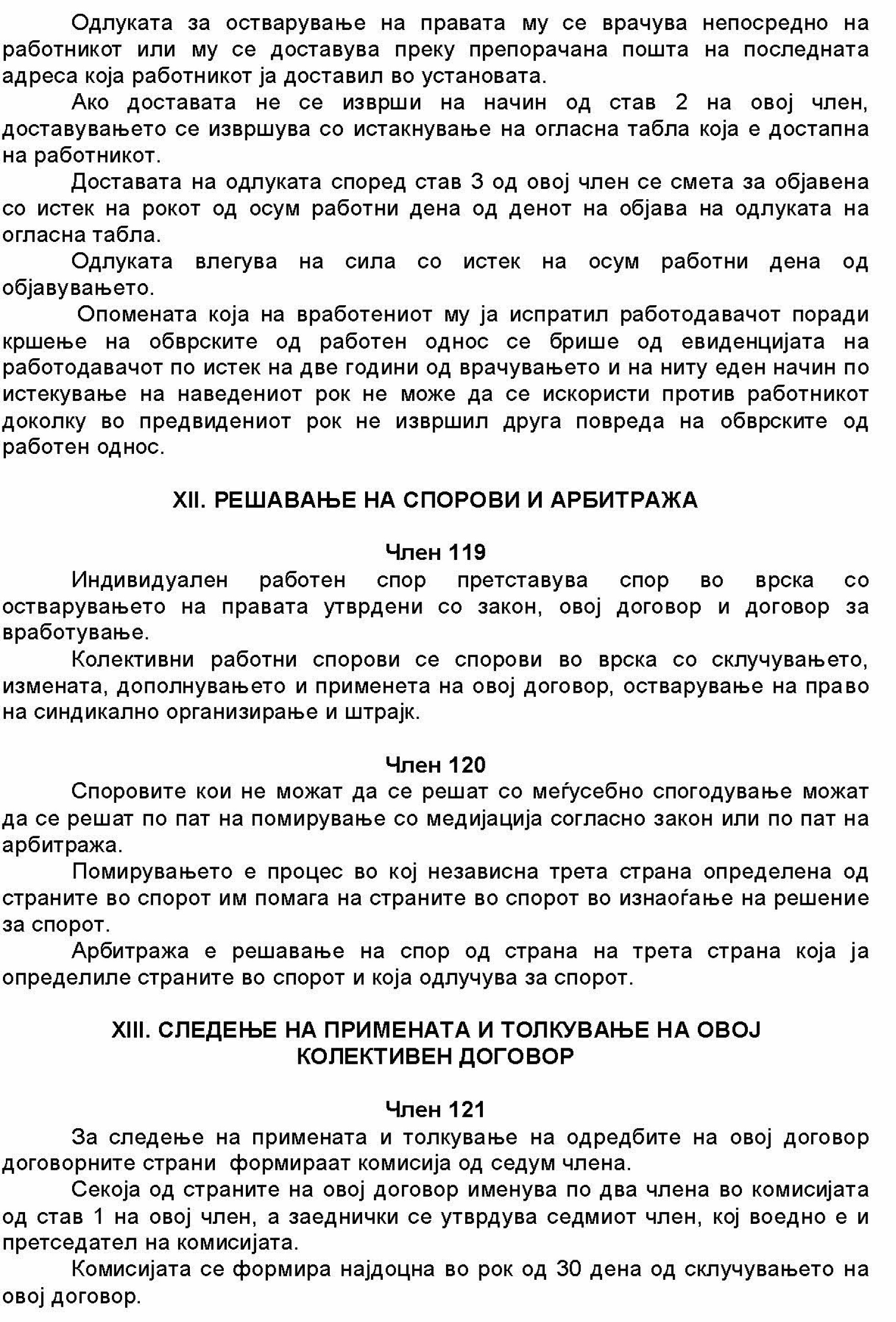 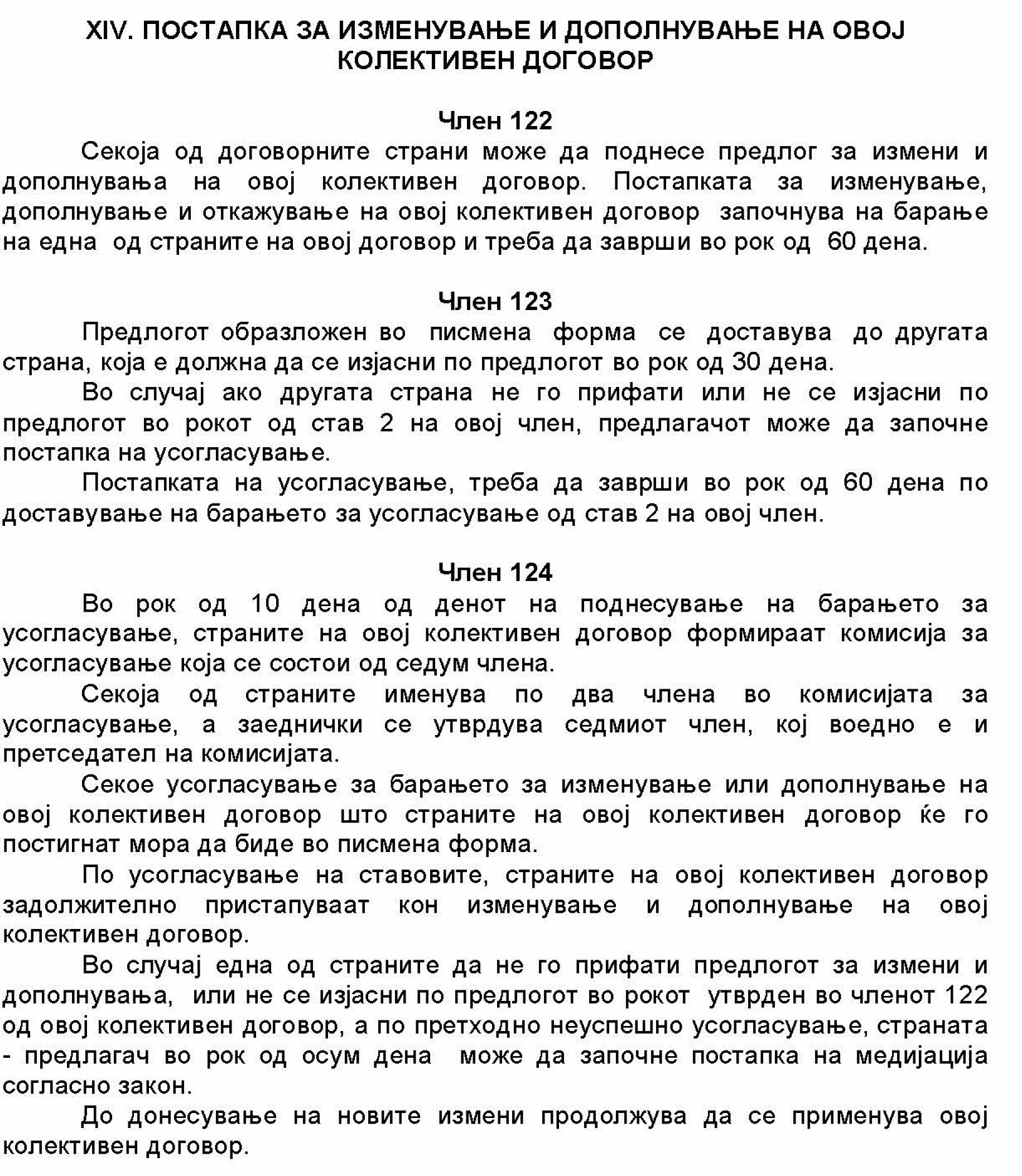 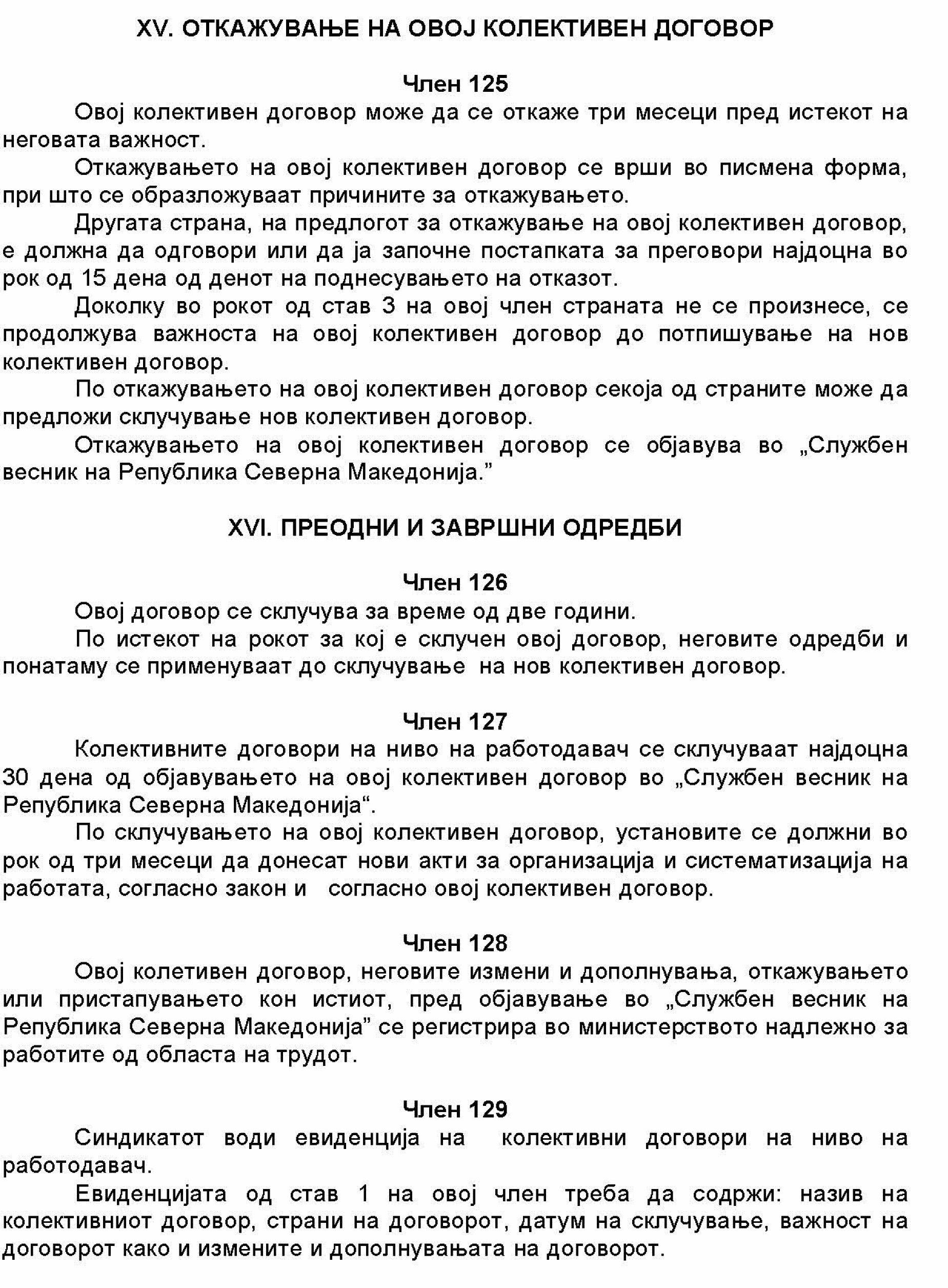 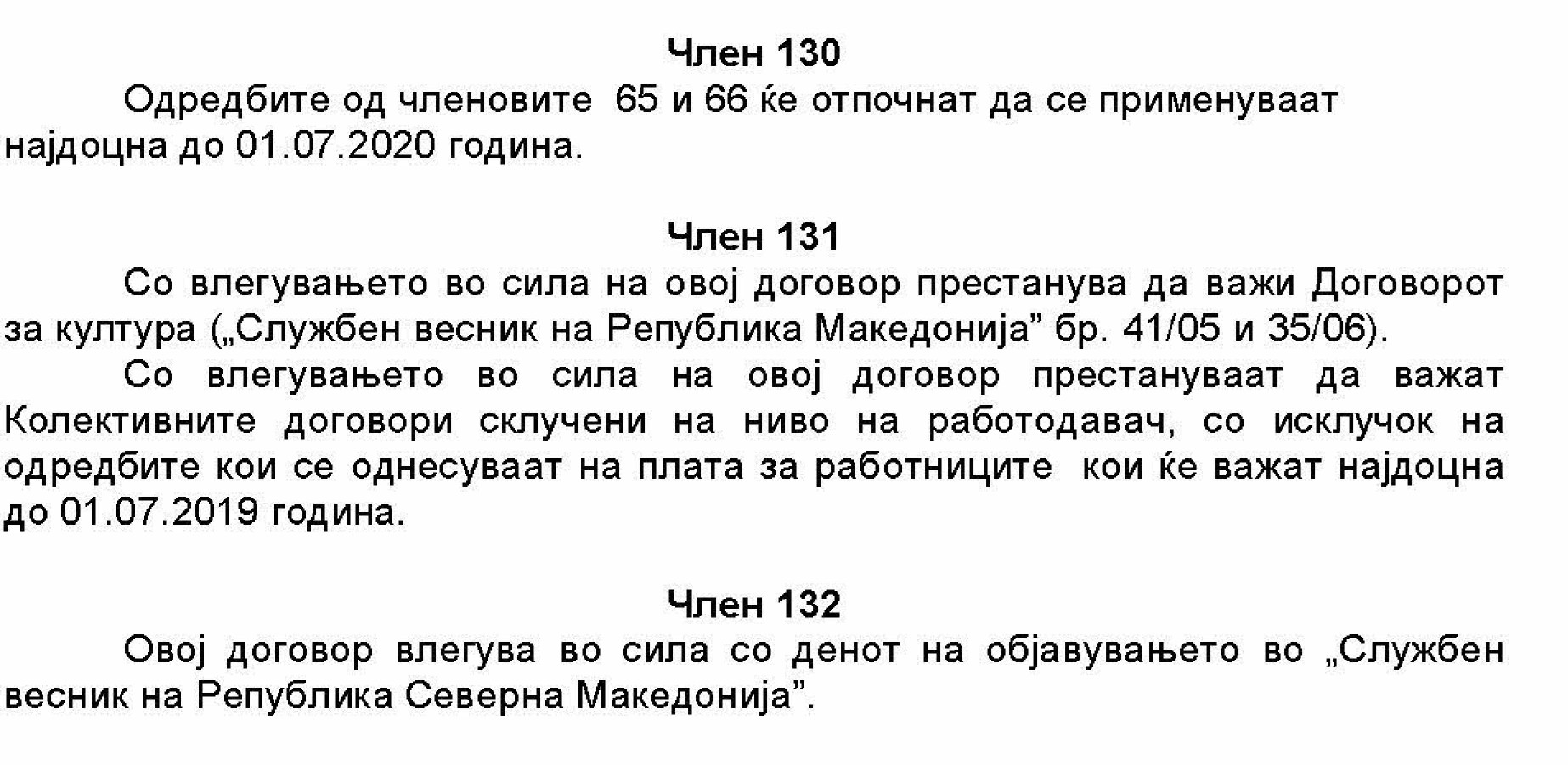 Бр. 0301-25430 декември 2019 година СкопјеСамостоен синдикат за образование, наука и култура на Република МакедонијаПретседател,Јаким Неделков, с.р.Бр. 01-54/1	Бр. 02-14791/130 декември 2019 година	30 декември 2019 година Скопје	СкопјеСиндикат на културата на Република МакедонијаМинистерство за култура Министер за култура,Претседател,	д-р Хисни Исмаили, с.р.Сања Арсовска, с.р.